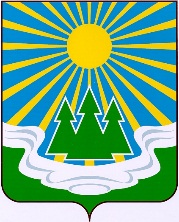 МУНИЦИПАЛЬНОЕ ОБРАЗОВАНИЕ«СВЕТОГОРСКОЕ ГОРОДСКОЕ ПОСЕЛЕНИЕ»ВЫБОРГСКОГО РАЙОНА ЛЕНИНГРАДСКОЙ ОБЛАСТИСОВЕТ ДЕПУТАТОВвторого созыва Р Е Ш Е Н И Еот 20 марта 2018 года  			 № 6			О внесении изменений в решениеот 19 декабря 2017 года № 51 «О бюджетемуниципального образования «Светогорскоегородское поселение» Выборгского районаЛенинградской области на 2018 год и на плановый период 2019 и 2020 годов»	Рассмотрев представление главы администрации муниципального образования «Светогорское городское поселение» Выборгского района Ленинградской области о внесении изменений в решение совета депутатов от 19.12.2017 г. № 51 «О бюджете муниципального образования «Светогорское городское поселение» Выборгского района Ленинградской области на 2018 год и на плановый период 2019 и 2020 годов» на основании  ст. 16 Федерального закона от 06.10.03 г. №131-ФЗ «Об общих принципах организации местного самоуправления в Российской Федерации», ст. 24 устава МО «Светогорское городское поселение» совет депутатовР Е Ш И Л:1. Внести в решение совета депутатов муниципального образования «Светогорское городское поселение» от 19 декабря 2017 года № 51 «О бюджете муниципального образования «Светогорское городское поселение» Выборгского района Ленинградской области на 2018 год и на плановый период 2019 и 2020 годов» следующие изменения и дополнения:Пункт 1 статьи 1 изложить в следующей редакции:«Утвердить основные характеристики местного бюджета на 2018 год- прогнозируемый общий объем доходов местного бюджета в сумме 163 568,1 тысяч рублей;- общий объем расходов местного бюджета в сумме 163 724,0 тысяч рублей;- прогнозируемый дефицит местного бюджета в сумме 155,9 тысяч рублей.1.2. Внести изменения и изложить в новой редакции:-приложение № 1 «Источники внутреннего финансирования дефицита бюджета муниципального образования «Светогорское городское поселение» Выборгского района Ленинградской области на 2018 год»;- приложение № 2 «Прогнозируемые поступления доходов в бюджет муниципального образования «Светогорское городское поселение» Выборгского района Ленинградской области на 2018 год»;- приложение № 3 «Безвозмездные поступления в бюджет муниципального образования «Светогорское городское поселение» Выборгского района Ленинградской области на 2018 год»;- приложение № 5 «Перечень и коды главных администраторов доходов бюджет муниципального образования «Светогорское городское поселение» Выборгского района Ленинградской области на 2018 год»;- приложение № 6 «Распределение бюджетных ассигнований по разделам и подразделам классификации расходов бюджета муниципального образования «Светогорское городское поселение» Выборгского района Ленинградской области» на 2018 год;- приложение № 8 «Распределение бюджетных ассигнований по целевым статьям (муниципальным программам и непрограммным направлениям деятельности), группам и подгруппам видов расхода, а также по разделам и подразделам классификации расходов бюджета муниципального образования «Светогорское городское поселение» Выборгского района Ленинградской области на 2018 год»;- приложение № 11 «Ведомственная структура расходов бюджета муниципального образования «Светогорское городское поселение» Выборгского района Ленинградской области на 2017 год».-приложение № 13 «Межбюджетные трансферты бюджету муниципального образования «Выборгский район» Ленинградской области из бюджета муниципального образования «Светогорское городское поселение» Выборгского района Ленинградской области на осуществление полномочий по решению вопросов местного значения в соответствии с заключенными соглашениями на 2018 год».         2. Решение вступает в силу после его официального опубликования.         3. Решение опубликовать в газете «Вуокса».Глава муниципального образования «Светогорское городское поселение»		 	 	 Р. А. ГенераловаРазослано: в дело, Администрация МО, газета «Вуокса», прокуратураПриложение № 1к решению совета депутатовот 20.03.2018 года № 6Источники внутреннего финансирования дефицита бюджетаПриложение № 1к решению совета депутатовот 20.03.2018 года № 6Источники внутреннего финансирования дефицита бюджетаПриложение № 1к решению совета депутатовот 20.03.2018 года № 6Источники внутреннего финансирования дефицита бюджетамуниципального образования «Светогорское городское поселение»  Выборгского района Ленинградской области на 2018 годмуниципального образования «Светогорское городское поселение»  Выборгского района Ленинградской области на 2018 годмуниципального образования «Светогорское городское поселение»  Выборгского района Ленинградской области на 2018 годКодНаименованиеСумма ( тыс.руб.)000 01 05 00 00 00 0000 000Изменение остатков средств на счетах по учету средств бюджетов155,9000 01 05 02 00 00 0000 000Изменение прочих остатков денежных средств бюджетов155,9000 01 05 02 01 13 0000 000Изменение прочих остатков денежных средств бюджетов  городских поселений155,9Всего источников внутреннего финансирования155,9Приложение № 2к решению совета  депутатовот 20.03.2018 года № 6от 20.03.2018 года № 6от 20.03.2018 года № 6Прогнозируемые поступления доходовПрогнозируемые поступления доходовПрогнозируемые поступления доходовв бюджет муниципального образования «Светогорское городское поселение» Выборгского района Ленинградской области на 2018 год.  в бюджет муниципального образования «Светогорское городское поселение» Выборгского района Ленинградской области на 2018 год.  в бюджет муниципального образования «Светогорское городское поселение» Выборгского района Ленинградской области на 2018 год.  Код бюджетной классификации Источники доходовСумма (тыс.руб.)1 00 00000 00 0000 000Налоговые и неналоговые доходы108 720,1Налоговые доходы66 804,61 01 00000 00 0000 000Налоги на прибыль, доходы55 645,81 01 02000 01 0000 110Налог на доходы физических лиц55 645,81 03 00000 00 0000 000Налоги на товары (работы, услуги), реализуемые на территории Российской Федерации2 230,11 03 02000 01 0000 110Акцизы по подакцизным товарам (продукции), производимым на территории Российской Федерации2 230,11 05 00000 00 0000 000Налоги на совокупный доход47,91 05 03000 01 0000 110Единый сельскохозяйственный налог47,91 06 00000 00 0000 000 Налоги на имущество8 880,81 06 01030 13 0000 110Налог на имущество физических лиц, взимаемый по ставкам, применяемым к объектам налогообложения, расположенным в границах городских поселений1 122,01 06 06000 00 0000 110Земельный налог7 758,8Неналоговые доходы41 915,51 11 00000 00 0000 000Доходы от использования имущества, находящегося в государственной и муниципальной собственности25 900,01 11 05000 00 0000 120 Доходы, получаемые в виде арендной либо иной платы за передачу в возмездное пользование государственного и муниципального имущества (за исключением имущества бюджетных и автономных учреждений, а также имущества государственных и муниципальных унитарных предприятий, в том числе казенных)21 200,01 11 09000 00 0000 120Прочие доходы от использования имущества и прав, находящихся в государственной и муниципальной собственности (за исключением имущества бюджетных и автономных учреждений, а также имущества государственных и муниципальных унитарных предприятий, в том числе казенных)4 700,01 14 00000 00 0000 000Доходы от продажи материальных и нематериальных активов15 983,01 14 02000 00 0000 000Доходы от реализации имущества, находящегося в государственной и муниципальной собственности (за исключением движимого имущества бюджетных и автономных учреждений, а также имущества государственных и муниципальных унитарных предприятий, в том числе казенных)15 683,01 14 06000 00 0000 430Доходы от продажи земельных участков, находящихся в государственной и муниципальной собственности 300,01 16 00000 00 0000 000Штрафы, санкции, возмещение ущерба7,51 16 51040 02 0000 140Денежные взыскания (штрафы), установленные законами субъектов Российской Федерации за несоблюдение муниципальных правовых актов, зачисляемые в бюджеты поселений7,51 17 00000 00 0000 000Прочие неналоговые доходы25,01 17 05000 00 0000 180Прочие неналоговые доходы25,02 00 00000 00 0000 000 Безвозмездные поступления54 848,0ВСЕГО ДОХОДОВ163 568,1Приложение № 3Приложение № 3Приложение № 3к решению совета  депутатовк решению совета  депутатовк решению совета  депутатовот 20.03.2018 года № 6от 20.03.2018 года № 6от 20.03.2018 года № 6Безвозмездные поступленияБезвозмездные поступленияБезвозмездные поступленияБезвозмездные поступленияБезвозмездные поступленияБезвозмездные поступленияБезвозмездные поступленияв бюджет муниципального образования «Светогорское городское поселение» Выборгского района Ленинградской области на 2018 годв бюджет муниципального образования «Светогорское городское поселение» Выборгского района Ленинградской области на 2018 годв бюджет муниципального образования «Светогорское городское поселение» Выборгского района Ленинградской области на 2018 годв бюджет муниципального образования «Светогорское городское поселение» Выборгского района Ленинградской области на 2018 годв бюджет муниципального образования «Светогорское городское поселение» Выборгского района Ленинградской области на 2018 годв бюджет муниципального образования «Светогорское городское поселение» Выборгского района Ленинградской области на 2018 годв бюджет муниципального образования «Светогорское городское поселение» Выборгского района Ленинградской области на 2018 годКод бюджетной классификацииКод бюджетной классификацииНаименованиеНаименованиеНаименованиеСумма (тыс. руб.)Сумма (тыс. руб.)Код бюджетной классификацииКод бюджетной классификацииНаименованиеНаименованиеНаименованиеСумма (тыс. руб.)Сумма (тыс. руб.)2 02 00000 00 0000 000 2 02 00000 00 0000 000 Безвозмездные поступления от других бюджетов бюджетной системы Российской ФедерацииБезвозмездные поступления от других бюджетов бюджетной системы Российской ФедерацииБезвозмездные поступления от других бюджетов бюджетной системы Российской Федерации54 848,054 848,02 02 00000 00 0000 000 2 02 00000 00 0000 000 Безвозмездные поступления от других бюджетов бюджетной системы Российской ФедерацииБезвозмездные поступления от других бюджетов бюджетной системы Российской ФедерацииБезвозмездные поступления от других бюджетов бюджетной системы Российской Федерации54 848,054 848,02 02 10000 00 0000 1512 02 10000 00 0000 151Дотации бюджетам бюджетной системы Российской Федерации Дотации бюджетам бюджетной системы Российской Федерации Дотации бюджетам бюджетной системы Российской Федерации 33 047,633 047,62 02 15001 00 0000 1512 02 15001 00 0000 151Дотации на выравнивание бюджетной обеспеченностиДотации на выравнивание бюджетной обеспеченностиДотации на выравнивание бюджетной обеспеченности33 047,633 047,62 02 15001 13 0000 1512 02 15001 13 0000 151Дотации бюджетам городских поселений на выравнивание  бюджетной обеспеченности, в том числе:Дотации бюджетам городских поселений на выравнивание  бюджетной обеспеченности, в том числе:Дотации бюджетам городских поселений на выравнивание  бюджетной обеспеченности, в том числе:33 047,633 047,62 02 15001 13 0000 1512 02 15001 13 0000 151-Дотация из областного фонда финансовой поддержки поселений-Дотация из областного фонда финансовой поддержки поселений-Дотация из областного фонда финансовой поддержки поселений22 136,622 136,62 02 15001 13 0000 1512 02 15001 13 0000 151-Дотация из районного фонда финансовой поддержки поселений-Дотация из районного фонда финансовой поддержки поселений-Дотация из районного фонда финансовой поддержки поселений10 911,010 911,02 02 20000 00 0000 1512 02 20000 00 0000 151Субсидии бюджетам бюджетной системы Российской Федерации (межбюджетные субсидии)Субсидии бюджетам бюджетной системы Российской Федерации (межбюджетные субсидии)Субсидии бюджетам бюджетной системы Российской Федерации (межбюджетные субсидии)18 976,018 976,02 02 20216 13 0000 1512 02 20216 13 0000 151Субсидии бюджетам городских поселений на осуществление дорожной деятельности в отношении автомобильных дорог общего пользования, а также капитального ремонта и ремонта дворовых территорий многоквартирных домов, проездов к дворовым территориям многоквартирных домов населенных пунктовСубсидии бюджетам городских поселений на осуществление дорожной деятельности в отношении автомобильных дорог общего пользования, а также капитального ремонта и ремонта дворовых территорий многоквартирных домов, проездов к дворовым территориям многоквартирных домов населенных пунктовСубсидии бюджетам городских поселений на осуществление дорожной деятельности в отношении автомобильных дорог общего пользования, а также капитального ремонта и ремонта дворовых территорий многоквартирных домов, проездов к дворовым территориям многоквартирных домов населенных пунктов13 848,813 848,82 02 29999 13 0000 1512 02 29999 13 0000 151Прочие субсидии бюджетам городских поселенийПрочие субсидии бюджетам городских поселенийПрочие субсидии бюджетам городских поселений5 127,25 127,22 02 30000 00 0000 1512 02 30000 00 0000 151Субвенции бюджетам бюджетной системы Российской ФедерацииСубвенции бюджетам бюджетной системы Российской ФедерацииСубвенции бюджетам бюджетной системы Российской Федерации2 824,42 824,42 02 30000 00 0000 1512 02 30000 00 0000 151В том числе:В том числе:В том числе:2 824,42 824,42 02 3511813 0000 1512 02 3511813 0000 151Субвенции бюджетам городских поселений на осуществление первичного воинского учета на территориях, где отсутствуют военные комиссариатыСубвенции бюджетам городских поселений на осуществление первичного воинского учета на территориях, где отсутствуют военные комиссариатыСубвенции бюджетам городских поселений на осуществление первичного воинского учета на территориях, где отсутствуют военные комиссариаты952,3952,32 02 30024 00 0000 1512 02 30024 00 0000 151Субвенции местным бюджетам на выполнение передаваемых полномочий субъектов Российской ФедерацииСубвенции местным бюджетам на выполнение передаваемых полномочий субъектов Российской ФедерацииСубвенции местным бюджетам на выполнение передаваемых полномочий субъектов Российской Федерации1 872,11 872,12 02 30024 13 0000 1512 02 30024 13 0000 151Субвенции бюджетам городских поселений на выполнение передаваемых полномочий субъектов Российской Федерации, в том числе:Субвенции бюджетам городских поселений на выполнение передаваемых полномочий субъектов Российской Федерации, в том числе:Субвенции бюджетам городских поселений на выполнение передаваемых полномочий субъектов Российской Федерации, в том числе:1 872,11 872,12 02 30024 13 0000 1512 02 30024 13 0000 151- субвенции бюджетам поселений на осуществление отдельных государственных полномочий в сфере профилактики безнадзорности и правонарушений несовершеннолетних- субвенции бюджетам поселений на осуществление отдельных государственных полномочий в сфере профилактики безнадзорности и правонарушений несовершеннолетних- субвенции бюджетам поселений на осуществление отдельных государственных полномочий в сфере профилактики безнадзорности и правонарушений несовершеннолетних1 216,11 216,12 02 30024 13 0000 1512 02 30024 13 0000 151- субвенции бюджетам поселений на осуществление отдельных государственного полномочия в сфере административных правоотношений- субвенции бюджетам поселений на осуществление отдельных государственного полномочия в сфере административных правоотношений- субвенции бюджетам поселений на осуществление отдельных государственного полномочия в сфере административных правоотношений656,0656,02 00 00000 00 0000 0002 00 00000 00 0000 000Безвозмездные поступленияБезвозмездные поступленияБезвозмездные поступления54 848,054 848,0Приложение № 5к решению совета  депутатовот 20.03.2018 года № 6Перечень и кодыПеречень и кодыПеречень и кодыглавных администраторов доходов бюджетаглавных администраторов доходов бюджетаглавных администраторов доходов бюджетамуниципального образования «Светогорское городское поселение»муниципального образования «Светогорское городское поселение»муниципального образования «Светогорское городское поселение»Выборгского района Ленинградской областиВыборгского района Ленинградской областиВыборгского района Ленинградской областиКод бюджетной классификации Код бюджетной классификации Наименование главного администратора доходовГлавного администратора доходовДоходов бюджетаНаименование главного администратора доходов910Администрация МО «Светогорское городское поселение»Администрация МО «Светогорское городское поселение»9101 11 05035 13 0000 120Доходы от сдачи в аренду имущества, находящегося в оперативном управлении органов управления городских поселений и созданных ими учреждений (за исключением имущества муниципальных бюджетных и автономных учреждений)9101 11 09045 13 0000 120Прочие поступления от использования имущества, находящегося в собственности городских поселений (за исключением имущества муниципальных бюджетных и автономных учреждений, а также имущества муниципальных унитарных предприятий, в том числе казенных)9101 13 01995 13 0000 130Прочие доходы от оказания платных услуг (работ) получателями средств бюджетов городских поселений9101 13 02995 13 0000 130Прочие доходы от компенсации затрат бюджетов городских поселений9101 16 23051 13 0000 140Доходы от возмещения ущерба при возникновении страховых случаев по обязательному страхованию гражданской ответственности, когда выгодоприобретателями выступают получатели средств бюджетов городских поселений9101 16 23052 13 0000 140Доходы от возмещения ущерба при возникновении иных страховых случаев, когда выгодоприобретателями выступают получатели средств бюджетов городских поселений9101 16 51040 02 0000 140Денежные взыскания (штрафы), установленные законами субъектов Российской Федерации за несоблюдение муниципальных правовых актов, зачисляемые в бюджеты поселений9101 17 01050 13 0000 180Невыясненные поступления, зачисляемые в бюджеты городских поселений9101 17 05050 13 0000 180Прочие неналоговые доходы бюджетов городских поселений9102 02 15001 13 0000 151Дотации бюджетам городских поселений на выравнивание бюджетной обеспеченности9102 02 15002 13 0000 151Дотации бюджетам городских поселений на поддержку мер по обеспечению сбалансированности бюджетов9102 02 20077 13 0000 151Субсидии бюджетам городских поселений на софинансирование капитальных вложений в объекты муниципальной собственности9102 02 20216 13 0000 151Субсидии бюджетам городских поселений на осуществление дорожной деятельности в отношении автомобильных дорог общего пользования, а также капитального ремонта и ремонта дворовых территорий многоквартирных домов, проездов к дворовым территориям многоквартирных домов населенных пунктов910202 20299 13 0000 151Субсидии бюджетам городских поселений на обеспечение мероприятий по переселению граждан из аварийного жилищного фонда, в том числе переселению граждан из аварийного жилищного фонда с учетом необходимости развития малоэтажного жилищного строительства, за счет средств, поступивших от государственной корпорации - Фонда содействия реформированию жилищно-коммунального хозяйства910202 20302 13 0000 151Субсидии бюджетам городских поселений на обеспечение мероприятий по переселению граждан из аварийного жилищного фонда, в том числе переселению граждан из аварийного жилищного фонда с учетом необходимости развития малоэтажного жилищного строительства, за счет средств бюджетов9102 02 25555 13 0000 151Субсидии бюджетам городских поселений на поддержку государственных программ субъектов Российской Федерации и муниципальных программ формирования современной городской среды9102 02 29999 13 0000 151Прочие субсидии бюджетам городских поселений9102 02 30024 13 0000 151Субвенции бюджетам городских поселений на выполнение передаваемых полномочий субъектов Российской Федерации9102 02 35118 13 0000 151Субвенции бюджетам городских поселений на осуществление первичного воинского учета на территориях, где отсутствуют военные комиссариаты9102 02 40014 13 0000 151Межбюджетные трансферты, передаваемые бюджетам городских поселений из бюджетов муниципальных районов на осуществление части полномочий по решению вопросов местного значения в соответствии с заключенными соглашениями9102 02 45160 13 0000 151Межбюджетные трансферты, передаваемые бюджетам городских  поселений для компенсации дополнительных расходов, возникших в результате решений, принятых органами власти другого уровня9102 02 49999 13 0000 151Прочие межбюджетные трансферты, передаваемые бюджетам городских поселений9102 02 90054 13 0000 151Прочие безвозмездные поступления в бюджеты городских поселений от бюджетов муниципальных районов9102 07 05030 13 0000 180Прочие безвозмездные поступления в бюджеты городских поселений9102 08 05000 13 0000 180Перечисления из бюджетов городских поселений (в бюджеты городских поселений) для осуществления возврата (зачета) излишне уплаченных или излишне взысканных сумм налогов, сборов и иных платежей, а также сумм процентов за несвоевременное осуществление такого возврата и процентов, начисленных на излишне взысканные суммы910218 60010 13 0000 151Доходы бюджетов городских поселений от возврата остатков субсидий, субвенций и иных межбюджетных трансфертов, имеющих целевое назначение, прошлых лет из бюджетов муниципальных районов9102 19 25555 13 0000 151Возврат прочих остатков субсидий на поддержку государственных программ субъектов Российской Федерации и муниципальных программ формирования современной городской среды из бюджетов городских поселений9102 19 60010 13 0000 151Возврат прочих остатков субсидий, субвенций и иных межбюджетных трансфертов, имеющих целевое назначение, прошлых лет из бюджетов городских поселений903Отдел по управлению имуществом МО «Светогорское городское поселение»Отдел по управлению имуществом МО «Светогорское городское поселение»9031 11 05035 13 0000 120Доходы от сдачи в аренду имущества, находящегося в оперативном управлении органов управления городских поселений и созданных ими учреждений (за исключением имущества муниципальных бюджетных и автономных учреждений)9031 11 05075 13 0000 120Доходы от сдачи в аренду имущества, составляющего казну городских поселений (за исключением земельных участков)9031 11 07015 13 0000 120Доходы от перечисления части прибыли, остающейся после уплаты налогов и иных обязательных платежей, муниципальных унитарных предприятий, созданных городскими поселениями9031 11 08050 13 0000 120Средства, получаемые от передачи имущества, находящегося в собственности городских поселений (за исключением имущества муниципальных бюджетных и автономных учреждений, а также имущества муниципальных унитарных предприятий, в том числе казенных), в залог, в доверительное управление9031 11 09045 13 0000 120Прочие поступления от использования имущества, находящегося в собственности городских поселений (за исключением имущества муниципальных бюджетных и автономных учреждений, а также имущества муниципальных унитарных предприятий, в том числе казенных)9031 13 02995 13 0000 130Прочие доходы от компенсации затрат бюджетов городских поселений9031 14 01050 13 0000 410Доходы от продажи квартир, находящихся в собственности городских поселений9031 14 02052 13 0000 410Доходы от реализации имущества, находящегося в оперативном управлении учреждений, находящихся в ведении органов управления городских поселений (за исключения имущества муниципальных бюджетных и автономных учреждений) в части реализации основных средств по указанному имуществу9031 14 02052 13 0000 440Доходы от реализации имущества, находящегося в оперативном управлении учреждений, находящихся в ведении органов управления городских поселений (за исключения имущества муниципальных бюджетных и автономных учреждений) в части реализации материальных запасов по указанному имуществу9031 14 02053 13 0000 410Доходы от реализации иного имущества, находящегося в собственности городских поселений (за исключением имущества муниципальных бюджетных и автономных учреждений, а также имущества муниципальных унитарных предприятий, в том числе казенных), в части реализации основных средств по указанному имуществу9031 14 02053 13 0000 440Доходы от реализации иного имущества, находящегося в собственности городских поселений (за исключением имущества муниципальных бюджетных и автономных учреждений, а также имущества муниципальных унитарных предприятий, в том числе казенных), в части реализации материальных запасов по указанному имуществу9031 14 04050 13 0000 420Доходы от продажи нематериальных активов, находящихся в собственности городских поселений9031 14 06025 13 0000 430Доходы от продажи земельных участков, находящихся в собственности городских поселений (за исключением земельных участков муниципальных бюджетных и автономных учреждений)9031 16 90050 13 0000 140Прочие поступления от денежных взысканий (штрафов) и иных сумм в возмещение ущерба, зачисляемые в бюджеты городских поселений9031 17 01050 13 0000 180Невыясненные поступления, зачисляемые в бюджеты городских поселений9031 17 05050 13 0000 180Прочие неналоговые доходы бюджетов городских поселенийПриложение № 6к решению совета  депутатовк решению совета  депутатовот 20.03.2018 года № 6от 20.03.2018 года № 6РАСПРЕДЕЛЕНИЕРАСПРЕДЕЛЕНИЕРАСПРЕДЕЛЕНИЕРАСПРЕДЕЛЕНИЕбюджетных ассигнований по разделам и подразделамбюджетных ассигнований по разделам и подразделамбюджетных ассигнований по разделам и подразделамбюджетных ассигнований по разделам и подразделамклассификации расходов бюджета муниципального образованияклассификации расходов бюджета муниципального образованияклассификации расходов бюджета муниципального образованияклассификации расходов бюджета муниципального образования«Светогорское городское поселение» Выборгского района«Светогорское городское поселение» Выборгского района«Светогорское городское поселение» Выборгского района«Светогорское городское поселение» Выборгского районаЛенинградской области на 2018 годЛенинградской области на 2018 годЛенинградской области на 2018 годЛенинградской области на 2018 годНаименованиеРзПрСумма (тыс.руб.)НаименованиеРзПрСумма (тыс.руб.)ВСЕГО163 724,0Общегосударственные вопросы010045 624,2Функционирование высшего должностного лица субъекта Российской Федерации и муниципального образования01021 361,0Функционирование законодательных (представительных) органов государственной власти и представительных органов муниципальных образований010391,0Функционирование Правительства Российской Федерации, высших исполнительных органов государственной власти субъектов Российской Федерации, местных администраций010419 417,7Обеспечение деятельности финансовых, налоговых и таможенных органов и органов финансового (финансово-бюджетного) надзора010669,1Резервные фонды01111 200,0Другие общегосударственные вопросы011323 485,4Национальная оборона0200952,3Мобилизационная и вневойсковая подготовка0203952,3Национальная безопасность и правоохранительная деятельность03004 013,6Защита населения и территории от чрезвычайных ситуаций природного и техногенного характера, гражданская оборона03091 081,5Обеспечение пожарной безопасности0310650,0Другие вопросы в области национальной безопасности и правоохранительной деятельности03142 282,1Национальная экономика040022 089,5Дорожное хозяйство (дорожные фонды)040919 966,8Связь и информатика04102 012,7Другие вопросы в области национальной экономики0412110,0Жилищно-коммунальное хозяйство050051 064,1Жилищное хозяйство05017 747,4Коммунальное хозяйство05024 626,8Благоустройство050338 689,9Образование0700885,0Молодежная политика и оздоровление детей0707885,0Культура, кинематография080027 627,2Культура080127 627,2Социальная политика10002 712,0Пенсионное обеспечение10012 712,0Физическая культура и спорт11008 756,1Физическая культура11018 756,1Приложение № 8Приложение № 8Приложение № 8Приложение № 8Приложение № 8к решению совета  депутатовк решению совета  депутатовк решению совета  депутатовк решению совета  депутатовк решению совета  депутатовот 20.03.2018 года № 6от 20.03.2018 года № 6от 20.03.2018 года № 6от 20.03.2018 года № 6от 20.03.2018 года № 6РАСПРЕДЕЛЕНИЕРАСПРЕДЕЛЕНИЕРАСПРЕДЕЛЕНИЕРАСПРЕДЕЛЕНИЕРАСПРЕДЕЛЕНИЕРАСПРЕДЕЛЕНИЕРАСПРЕДЕЛЕНИЕбюджетных ассигнований по целевым статьямбюджетных ассигнований по целевым статьямбюджетных ассигнований по целевым статьямбюджетных ассигнований по целевым статьямбюджетных ассигнований по целевым статьямбюджетных ассигнований по целевым статьямбюджетных ассигнований по целевым статьям(муниципальным программам и непрограммным направлениям деятельности), группам и подгруппам видов расхода,(муниципальным программам и непрограммным направлениям деятельности), группам и подгруппам видов расхода,(муниципальным программам и непрограммным направлениям деятельности), группам и подгруппам видов расхода,(муниципальным программам и непрограммным направлениям деятельности), группам и подгруппам видов расхода,(муниципальным программам и непрограммным направлениям деятельности), группам и подгруппам видов расхода,(муниципальным программам и непрограммным направлениям деятельности), группам и подгруппам видов расхода,(муниципальным программам и непрограммным направлениям деятельности), группам и подгруппам видов расхода,а также по разделам и подразделам а также по разделам и подразделам а также по разделам и подразделам а также по разделам и подразделам а также по разделам и подразделам а также по разделам и подразделам а также по разделам и подразделам классификации расходов бюджета муниципального образования классификации расходов бюджета муниципального образования классификации расходов бюджета муниципального образования классификации расходов бюджета муниципального образования классификации расходов бюджета муниципального образования классификации расходов бюджета муниципального образования классификации расходов бюджета муниципального образования «Светогорское городское поселение»   Выборгского района«Светогорское городское поселение»   Выборгского района«Светогорское городское поселение»   Выборгского района«Светогорское городское поселение»   Выборгского района«Светогорское городское поселение»   Выборгского района«Светогорское городское поселение»   Выборгского района«Светогорское городское поселение»   Выборгского района Ленинградской области на 2018 год Ленинградской области на 2018 год Ленинградской области на 2018 год Ленинградской области на 2018 год Ленинградской области на 2018 год Ленинградской области на 2018 год Ленинградской области на 2018 годНаименованиеЦСРВРРзПРСуммаСуммаНаименованиеЦСРВРРзПР(тысяч рублей)(тысяч рублей)Всего163 724,0163 724,0Муниципальная программа «Информационное обеспечение деятельности администрации МО «Светогорское городское поселение» 01000000002 620,02 620,0Основное мероприятие: «Информационное обеспечение деятельности администрации»01001000002 620,02 620,0Проведение мероприятий01001200002 620,02 620,0Публикация нормативно-правовых актов и другой официальной информации01001202102 500,02 500,0Закупка товаров, работ и услуг для обеспечения государственных (муниципальных) нужд01001202102002 500,02 500,0Иные закупки товаров, работ и услуг для обеспечения государственных (муниципальных) нужд01001202102402 500,02 500,0Общегосударственные вопросы010012021024001002 500,02 500,0Другие общегосударственные вопросы010012021024001132 500,02 500,0Проведение совещаний, семинаров по вопросам местного значения0100120260120,0120,0Закупка товаров, работ и услуг для обеспечения государственных (муниципальных) нужд0100120260200120,0120,0Иные закупки товаров, работ и услуг для обеспечения государственных (муниципальных) нужд0100120260240120,0120,0Общегосударственные вопросы01001202602400100120,0120,0Другие общегосударственные вопросы01001202602400113120,0120,0Муниципальная программа «Информатизация администрации муниципального образования «Светогорское городское поселение» Выборгского района Ленинградской области»02000000001 463,81 463,8Основное мероприятие: «Информатизация администрации»02001000001 463,81 463,8Проведение мероприятий02001200001 463,81 463,8Мероприятия в области информационно-коммуникационных технологий и связи02001203801 463,81 463,8Закупка товаров, работ и услуг для обеспечения государственных (муниципальных) нужд02001203802001 463,81 463,8Иные закупки товаров, работ и услуг для обеспечения государственных (муниципальных) нужд02001203802401 463,81 463,8Национальная экономика020012038024004001 463,81 463,8Связь и информатика020012038024004101 463,81 463,8Муниципальная программа «Развитие форм местного самоуправления и социальной активности населения на территории МО «Светогорское городское поселение» 03000000001 655,41 655,4Основное мероприятие: «Развитие форм местного самоуправления»0300100000350,0350,0Обеспечение деятельности органов местного самоуправления0300110000287,0287,0Центральный аппарат030011004036,036,0Закупка товаров, работ и услуг для обеспечения государственных (муниципальных) нужд030011004020036,036,0Иные закупки товаров, работ и услуг для обеспечения государственных (муниципальных) нужд030011004024036,036,0Общегосударственные вопросы0300110040240010036,036,0Другие общегосударственные вопросы0300110040240011336,036,0Проведение мероприятий0300120000231,0231,0Проведение праздничных мероприятий0300120240231,0231,0Закупка товаров, работ и услуг для обеспечения государственных (муниципальных) нужд0300120240200231,0231,0Иные закупки товаров, работ и услуг для обеспечения государственных (муниципальных) нужд0300120240240231,0231,0Культура, кинематография03001202402400800231,0231,0Культура03001202402400801231,0231,0Иные расходы, направленные на решение вопросов местного значения030019000083,083,0Обеспечение деятельности старост030019706041,741,7Закупка товаров, работ и услуг для обеспечения государственных (муниципальных) нужд030019706020041,741,7Иные закупки товаров, работ и услуг для обеспечения государственных (муниципальных) нужд030019706024041,741,7Общегосударственные вопросы0300197060240010041,741,7Другие общегосударственные вопросы0300197060240011341,741,7Обеспечение деятельности общественных советов030019716031,331,3Закупка товаров, работ и услуг для обеспечения государственных (муниципальных) нужд030019716020031,331,3Иные закупки товаров, работ и услуг для обеспечения государственных (муниципальных) нужд030019716024031,331,3Общегосударственные вопросы0300197160240010031,331,3Другие общегосударственные вопросы0300197160240011331,331,3Выплаты лицам, удостоенным звания «Почетный гражданин муниципального образования «Светогорское городское поселение» Выборгского района Ленинградской области»030019708010,010,0Социальное обеспечение и иные выплаты населению0300197080300010,010,0Общегосударственные вопросы0300197080360010010,010,0Другие общегосударственные вопросы0300197080360011310,010,0Основное мероприятие: «Благоустройство»03002000001 305,41 305,4Расходы, осуществляемые органами местного самоуправления за счет субсидий, субвенций и иных межбюджетных трансфертов из областного бюджета0300270000305,4305,4Субсидии бюджетам поселений на реализацию областного закона от 14 декабря 2012 года № 95-оз "О содействии развитию на части территорий муниципальных образований Ленинградской области иных форм местного самоуправления»0300270880305,4305,4Закупка товаров, работ и услуг для обеспечения государственных (муниципальных) нужд0300270880200305,4305,4Иные закупки товаров, работ и услуг для обеспечения государственных (муниципальных) нужд0300270880240305,4305,4Жилищно-коммунальное хозяйство03002708802400500305,4305,4Благоустройство03002708802400503305,4305,4Расходы, осуществляемые органами местного самоуправления в целях софинансирования субсидий и иных межбюджетных трансфертов из областного бюджета03002S0000803,6803,6Софинансирование мероприятий областного закона от 14 декабря 2012 года № 95-оз "О содействии развитию на части территорий муниципальных образований Ленинградской области иных форм местного самоуправления"03002S0880803,6803,6Закупка товаров, работ и услуг для обеспечения государственных (муниципальных) нужд03002S0880200803,6803,6Иные закупки товаров, работ и услуг для обеспечения государственных (муниципальных) нужд03002S0880240803,6803,6Жилищно-коммунальное хозяйство03002S08802400500803,6803,6Благоустройство03002S08802400503803,6803,6Софинансирование мероприятий по реализации областного закона от 12 мая 2015 года № 42-оз "О содействии развитию иных форм местного самоуправления на части территорий населенных пунктов Ленинградской области, являющихся административными центрами поселений"03002S4390196,4196,4Закупка товаров, работ и услуг для обеспечения государственных (муниципальных) нужд03002S4390200196,4196,4Иные закупки товаров, работ и услуг для обеспечения государственных (муниципальных) нужд03002S4390240196,4196,4Жилищно-коммунальное хозяйство03002S43902400500196,4196,4Благоустройство03002S43902400503196,4196,4Муниципальная программа «Молодежь МО «Светогорское городское поселение» 0500000000885,0885,0Основное мероприятие: «Молодежь»0500100000885,0885,0Проведение мероприятий0500120000885,0885,0Мероприятия в сфере молодежной политики0500120530885,0885,0Расходы на выплаты персоналу  в целях обеспечения выполнения функций государственными (муниципальными) органами, казенными учреждениями, органами управления государственными внебюджетными фондами0500120530100635,0635,0Расходы на выплаты персоналу казенных учреждений0500120530110635,0635,0Образование05001205301100700635,0635,0Молодежная политика и оздоровление детей05001205301100707635,0635,0Закупка товаров, работ и услуг для обеспечения государственных (муниципальных) нужд0500120530200250,0250,0Иные закупки товаров, работ и услуг для обеспечения государственных (муниципальных) нужд0500120530240250,0250,0Образование05001205302400700250,0250,0Молодежная политика и оздоровление детей05001205302400707250,0250,0Муниципальная программа «Культура МО «Светогорское городское поселение» 060000000027 396,227 396,2Основное мероприятие: «Культура»060010000027 396,227 396,2Обеспечение деятельности органов местного самоуправления, казенных учреждений, предоставление субсидий бюджетным и автономным учреждениям060011000016 152,616 152,6Предоставление муниципальным бюджетным учреждениям субсидий060011006016 152,616 152,6Предоставление субсидий бюджетным, автономным учреждениям и иным некоммерческим организациям 060011006060016 152,616 152,6Субсидии бюджетным учреждениям060011006061016 152,616 152,6Культура, кинематография0600110060610080016 152,616 152,6Культура0600110060610080116 152,616 152,6Расходы, осуществляемые органами местного самоуправления в целях софинансирования субсидий и иных межбюджетных трансфертов из областного бюджета06001S00004 821,84 821,8Софинансирование на обеспечение выплат стимулирующего характера работникам муниципальных учреждений культуры Ленинградской области06001S03604 821,84 821,8Предоставление субсидий бюджетным, автономным учреждениям и иным некоммерческим организациям06001S03606004 821,84 821,8Субсидии бюджетным учреждениям 06001S03606104 821,84 821,8Культура, кинематография06001S036061008004 821,84 821,8Культура06001S036061008014 821,84 821,8Проведение мероприятий06001200001 600,01 600,0Мероприятия в сфере культуры06001205401 600,01 600,0Закупка товаров, работ и услуг для обеспечения государственных (муниципальных) нужд06001205402001 600,01 600,0Иные закупки товаров, работ и услуг для обеспечения государственных (муниципальных) нужд06001205402401600,01600,0Культура, кинематография060012054024008001 600,01 600,0Культура060012054024008011 600,01 600,0Расходы, осуществляемые организациями культуры за счет субсидий, субвенций и иных межбюджетных трансфертов из областного бюджета06001700004 821,44 821,4Субсидии на обеспечение выплат стимулирующего характера работникам муниципальных учреждений культуры06001703604 821,44 821,4Предоставление субсидий бюджетным, автономным учреждениям и иным некоммерческим организациям 06001703606004 821,44 821,4Субсидии бюджетным учреждениям06001703606104 821,44 821,4Культура, кинематография060017036061008004 821,44 821,4Культура060017036061008014 821,44 821,4Муниципальная программа «Развитие муниципальной службы в муниципальном образовании «Светогорское городское поселение» Выборгского района Ленинградской области»0700000000713,0713,0Основное мероприятие: «Развитие муниципальной службы»0700100000713,0713,0Обеспечение деятельности органов местного самоуправления, казенных учреждений, предоставление субсидий бюджетным и автономным учреждениям0700110000603,0603,0Центральный аппарат0700110040603,0603,0Закупка товаров, работ и услуг для обеспечения государственных (муниципальных) нужд0700110040200603,0603,0Иные закупки товаров, работ и услуг для обеспечения государственных (муниципальных) нужд0700110040240603,0603,0Общегосударственные вопросы07001100402400100603,0603,0Функционирование Правительства Российской Федерации, высших исполнительных органов государственной власти субъектов Российской Федерации, местных администраций07001100402400104603,0603,0Проведение мероприятий0700120000110,0110,0Мероприятия по организации подготовки, переподготовки и повышения квалификации работников органов местного самоуправления0700120280110,0110,0Закупка товаров, работ и услуг для обеспечения государственных (муниципальных) нужд0700120280200110,0110,0Иные закупки товаров, работ и услуг для обеспечения государственных (муниципальных) нужд0700120280240110,0110,0Общегосударственные вопросы07001202802400100110,0110,0Функционирование Правительства Российской Федерации, высших исполнительных органов государственной власти субъектов Российской Федерации, местных администраций07001202802400104110,0110,0Муниципальная программа «Обеспечение устойчивого функционирования и развития коммунальной и инженерной инфраструктуры и повышение энергоэффективности на территории МО «Светогорское городское поселение»08000000004 626,84 626,8Основное мероприятие: «Обеспечение устойчивого функционирования  и развития коммунальной и инженерной инфраструктуры и повышение энергоэффективности»08001000004 626,84 626,8Проведение мероприятий08001200004 626,84 626,8Капитальный ремонт объектов коммунального хозяйства08001204603 926,83 926,8Закупка товаров, работ и услуг для обеспечения государственных (муниципальных) нужд08001204602003 926,83 926,8Иные закупки товаров, работ и услуг для обеспечения государственных (муниципальных) нужд08001204602403 926,83 926,8Жилищно-коммунальное хозяйство080012046024005003 926,83 926,8Коммунальное хозяйство080012046024005023 926,83 926,8Содержание объектов коммунального хозяйства0800120470700,0700,0Закупка товаров, работ и услуг для обеспечения государственных (муниципальных) нужд0800120470200700,0700,0Иные закупки товаров, работ и услуг для обеспечения государственных (муниципальных) нужд0800120470240700,0700,0Жилищно-коммунальное хозяйство08001204702400500700,0700,0Коммунальное хозяйство08001204702400502700,0700,0Муниципальная программа «Обеспечение правопорядка, профилактика правонарушений, терроризма, экстремизма и межнациональных отношений в МО «Светогорское городское поселение»0900000000410,0410,0Основное мероприятие: «Обеспечение правопорядка, профилактика правонарушений, терроризма, экстремизма и межнациональных отношений»0900100000410,0410,0Проведение мероприятий0900120000410,0410,0Участие в профилактике терроризма и экстремизма, а также в минимизации и (или) ликвидации последствий проявлений терроризма и экстремизма0900120590410,0410,0Закупка товаров, работ и услуг для обеспечения государственных (муниципальных) нужд0900120590200410,0410,0Иные закупки товаров, работ и услуг для обеспечения государственных (муниципальных) нужд0900120590240410,0410,0Национальная безопасность и правоохранительная деятельность09001205902400300410,0410,0Другие вопросы в области национальной безопасности и правоохранительной деятельности09001205902400314410,0410,0Муниципальная программа «Обеспечение пожарной безопасности в МО «Светогорское городское поселение» 1000000000650,0650,0Основное мероприятие: «Обеспечение пожарной безопасности»1000100000650,0650,0Проведение мероприятий1000120000650,0650,0Обеспечение первичных мер пожарной безопасности в границах населенных пунктов муниципальных образований1000120360650,0650,0Расходы на выплаты персоналу  в целях обеспечения выполнения функций государственными (муниципальными) органами, казенными учреждениями, органами управления государственными внебюджетными фондами1000120360100200,0200,0Расходы на выплаты персоналу казенных учреждений1000120360110200,0200,0Национальная безопасность и правоохранительная деятельность10001203601100300200,0200,0Обеспечение пожарной безопасности10001203601100310200,0200,0Закупка товаров, работ и услуг для обеспечения государственных (муниципальных) нужд1000120360200450,0450,0Иные закупки товаров, работ и услуг для обеспечения государственных (муниципальных) нужд1000120360240450,0450,0Национальная безопасность и правоохранительная деятельность10001203602400300450,0450,0Обеспечение пожарной безопасности10001203602400310450,0450,0Муниципальная программа «Защита населения и территорий от чрезвычайных ситуаций природного и техногенного характера, развитие гражданской обороны и обеспечение безопасности людей на водных объектах в МО «Светогорское городское поселение» 1100000000715,0715,0Основное мероприятие: «Обеспечение безопасности на водных объектах1100100000160,0160,0Проведение мероприятий1100120000160,0160,0Обеспечение безопасности на водных объектах1100120330160,0160,0Закупка товаров, работ и услуг для обеспечения государственных (муниципальных) нужд1100120330200160,0160,0Иные закупки товаров, работ и услуг для обеспечения государственных (муниципальных) нужд1100120330240160,0160,0Национальная безопасность и правоохранительная деятельность11001203302400300160,0160,0Защита населения и территории от чрезвычайных ситуаций  природного и техногенного характера, гражданская оборона11001203302400309160,0160,0Основное мероприятие: «Предупреждение и ликвидация последствий чрезвычайных ситуаций и стихийных бедствий природного и техногенного характера»1100200000555,0555,0Проведение мероприятий11002200005550,05550,0Предупреждение и ликвидация последствий чрезвычайных ситуаций и стихийных бедствий природного и техногенного характера1100220340240,0240,0Закупка товаров, работ и услуг для обеспечения государственных (муниципальных) нужд1100220340200240,0240,0Иные закупки товаров, работ и услуг для обеспечения государственных (муниципальных) нужд1100220340240240,0240,0Национальная безопасность и правоохранительная деятельность11002203402400300240,0240,0Защита населения и территории от чрезвычайных ситуаций  природного и техногенного характера, гражданская оборона11002203402400309240,0240,0Подготовка населения и организаций к действиям в чрезвычайной ситуации в мирное и военное время1100220350315,0315,0Закупка товаров, работ и услуг для обеспечения государственных (муниципальных) нужд1100220350200315,0315,0Иные закупки товаров, работ и услуг для обеспечения государственных (муниципальных) нужд1100220350240315,0315,0Национальная безопасность и правоохранительная деятельность11002203502400300315,0315,0Защита населения и территории от чрезвычайных ситуаций  природного и техногенного характера, гражданская оборона11002203502400309315,0315,0Муниципальная программа «Устойчивое развитие сельских поселений на территории МО «Светогорское городское поселение» 120000000050,050,0Основное мероприятие: «Устойчивое развитие сельских поселений»120010000050,050,0Проведение мероприятий120012000050,050,0Организация и содержание территорий поселений120012052050,050,0Закупка товаров, работ и услуг для обеспечения государственных (муниципальных) нужд120012052020050,050,0Иные закупки товаров, работ и услуг для обеспечения государственных (муниципальных) нужд120012052024050,050,0Жилищно-коммунальное хозяйство1200120520240050050,050,0Благоустройство1200120520240050350,050,0Муниципальная программа «Развитие физической культуры и массового спорта МО «Светогорское городское поселение»13000000008 756,18 756,1Основное мероприятие: «Развитие физической культуры и массового спорта»13001000008 756,18 756,1Обеспечение деятельности органов местного самоуправления, казенных учреждений, предоставление субсидий бюджетным и автономным учреждениям13001100008 406,18 406,1Предоставление муниципальным бюджетным учреждениям субсидий13001100608 406,18 406,1Предоставление субсидий бюджетным, автономным учреждениям и иным некоммерческим организациям13001100606008 406,18 406,1Субсидии бюджетным учреждениям13001100606108 406,18 406,1Физическая культура130011006061011008 406,18 406,1Физическая культура130011006061011018 406,18 406,1Проведение мероприятий1300120000350,0350,0Мероприятия в области физкультуры и спорта1300120550350,0350,0Закупка товаров, работ и услуг для обеспечения государственных (муниципальных) нужд1300120550200299,0299,0Иные закупки товаров, работ и услуг для обеспечения государственных (муниципальных) нужд1300120550240299,0299,0Физическая культура и спорт13001205502401100299,0299,0Физическая культура13001205502401101299,0299,0Иные бюджетные ассигнования130012055080051,051,0Уплата налогов, сборов и иных платежей130012055085051,051,0Физическая культура и спорт1300120550850110051,051,0Физическая культура1300120550850110151,051,0Муниципальная программа «Развитие и поддержка малого и среднего предпринимательства в МО «Светогорское городское поселение» 1400000000110,0110,0Основное мероприятие: «Развитие и поддержка малого и среднего предпринимательства»1400100000110,0110,0Проведение мероприятий1400120000110,0110,0Создание условий для развития малого и среднего предпринимательства1400120390110,0110,0Закупка товаров, работ и услуг для обеспечения государственных (муниципальных) нужд1400120390200110,0110,0Иные закупки товаров, работ и услуг для обеспечения государственных (муниципальных) нужд1400120390240110,0110,0Национальная экономика14001203902400400110,0110,0Другие вопросы в области национальной экономики14001203902400412110,0110,0Муниципальная программа «Повышение уровня благоустройства территорий населенных пунктов МО «Светогорское городское поселение»150000000053 384,653 384,6Основное мероприятие: «Повышение уровня благоустройства»150010000033 417,833 417,8Проведение мероприятий150012000033 417,833 417,8Уличное освещение15001204808 020,08 020,0Закупка товаров, работ и услуг для обеспечения государственных (муниципальных) нужд15001204802008 020,08 020,0Иные закупки товаров, работ и услуг для обеспечения государственных (муниципальных) нужд15001204802408 020,08 020,0Жилищно-коммунальное хозяйство150012048024005008 020,08 020,0Благоустройство150012048024005038 020,08 020,0Содержание и уборка территорий улиц, площадей, тротуаров (за исключением придомовых территорий)150012049018 397,818 397,8Закупка товаров, работ и услуг для обеспечения государственных (муниципальных) нужд150012049020018 397,818 397,8Иные закупки товаров, работ и услуг для обеспечения государственных (муниципальных) нужд150012049024018 397,818 397,8Жилищно-коммунальное хозяйство1500120490240050018 397,818 397,8Благоустройство1500120490240050318 397,818 397,8Озеленение1500120500850,0850,0Расходы на выплаты персоналу  в целях обеспечения выполнения функций государственными (муниципальными) органами, казенными учреждениями, органами управления государственными внебюджетными фондами1500120500100280,0280,0Расходы на выплаты персоналу казенных учреждений1500120500110280,0280,0Жилищно-коммунальное хозяйство15001205001100500280,0280,0Благоустройство15001205001100503280,0280,0Закупка товаров, работ и услуг для обеспечения государственных (муниципальных) нужд1500120500200570,0570,0Иные закупки товаров, работ и услуг для обеспечения государственных (муниципальных) нужд1500120500240570,0570,0Жилищно-коммунальное хозяйство15001205002400500570,0570,0Благоустройство15001205002400503570,0570,0Организация и содержание мест захоронения1500120510300,0300,0Закупка товаров, работ и услуг для обеспечения государственных (муниципальных) нужд1500120510200300,0300,0Иные закупки товаров, работ и услуг для обеспечения государственных (муниципальных) нужд1500120510240300,0300,0Жилищно-коммунальное хозяйство15001205102400500300,0300,0Благоустройство15001205102400503300,0300,0Организация и содержание территорий поселений15001205205 850,05 850,0Расходы на выплаты персоналу  в целях обеспечения выполнения функций государственными (муниципальными) органами, казенными учреждениями, органами управления государственными внебюджетными фондами15001205201001 080,01 080,0Расходы на выплаты персоналу казенных учреждений15001205201101 080,01 080,0Жилищно-коммунальное хозяйство150012052011005001 080,01 080,0Благоустройство150012052011005031 080,01 080,0Закупка товаров, работ и услуг для обеспечения государственных (муниципальных) нужд15001205202004 770,04 770,0Иные закупки товаров, работ и услуг для обеспечения государственных (муниципальных) нужд15001205202404 770,04 770,0Жилищно-коммунальное хозяйство150012052024005004 770,04 770,0Благоустройство150012052024005034 770,04 770,0Основное мероприятие: «Содержание и ремонт автомобильных дорог»150020000019 966,819 966,8Проведение мероприятий15002200004 335,84 335,8Ремонт автомобильных дорог15002204203 017,83 017,8Закупка товаров, работ и услуг для обеспечения государственных (муниципальных) нужд150 02204202003 017,83 017,8Иные закупки товаров, работ и услуг для обеспечения государственных (муниципальных) нужд15002204202403 017,83 017,8Национальная экономика150022042024004003 017,83 017,8Дорожное хозяйство (дорожные фонды)150022042024004093 017,83 017,8Расходы, осуществляемые органами местного самоуправления за счет субсидий, субвенций и иных межбюджетных трансфертов из областного бюджета150027000013 848,813 848,8Субсидии на капитальный ремонт и ремонт автомобильных дорог общего пользования местного значения15002701401 328,91 328,9Закупка товаров, работ и услуг для обеспечения государственных (муниципальных) нужд15002701402001 328,91 328,9Иные закупки товаров, работ и услуг для обеспечения государственных (муниципальных) нужд15002701402401 328,91 328,9Национальная экономика150027014024004001 328,91 328,9Дорожное хозяйство (дорожные фонды)150027014024004091 328,91 328,9Субсидии на капитальный ремонт и ремонт автомобильных дорог общего пользования местного значения, имеющих приоритетно социально– значимый характер150027420012 519,912 519,9Закупка товаров, работ и услуг для обеспечения государственных (муниципальных) нужд150027420020012 519,912 519,9Иные закупки товаров, работ и услуг для обеспечения государственных (муниципальных) нужд150027420024012 519,912 519,9Национальная экономика1500274200240040012 519,912 519,9Дорожное хозяйство (дорожные фонды)1500274200240040912 519,912 519,9Расходы, в целях софинансирования которых из областного бюджета Ленинградской области предоставляются субсидии15002S00001 782,21 782,2Расходы, в целях софинансирования которых из областного бюджета Ленинградской области предоставляется субсидии для софинансирования капитального ремонта и ремонта автомобильных дорог общего пользования местного значения15002S0140350,0350,0Закупка товаров, работ и услуг для обеспечения государственных (муниципальных) нужд15002S0140200350,0350,0Иные закупки товаров, работ и услуг для обеспечения государственных (муниципальных) нужд15002S0140240350,0350,0Национальная экономика15002S01402400400350,0350,0Дорожное хозяйство (дорожные фонды)15002S01402400409350,0350,0Расходы, в целях софинансирования которых из областного бюджета Ленинградской области предоставляется субсидии для софинансирования капитального ремонта и ремонта автомобильных дорог общего пользования местного значения, имеющих приоритетно социально– значимый характер15002S42001 432,21 432,2Закупка товаров, работ и услуг для обеспечения государственных (муниципальных) нужд15002S42002001 432,21 432,2Иные закупки товаров, работ и услуг для обеспечения государственных (муниципальных) нужд15002S42002401 432,21 432,2Национальная экономика15002S420024004001 432,21 432,2Дорожное хозяйство (дорожные фонды)15002S420024004091 432,21 432,2Содержание автомобильных дорог15002209101 318,01 318,0Закупка товаров, работ и услуг для обеспечения государственных (муниципальных) нужд15002209102001 318,01 318,0Иные закупки товаров, работ и услуг для обеспечения государственных (муниципальных) нужд15002209102401 318,01 318,0Национальная экономика150022091024004001 318,01 318,0Дорожное хозяйство (дорожные фонды)150022091024004091 318,01 318,0Муниципальная программа «Обеспечение качественным жильем граждан на территории МО «Светогорское городское поселение» 16000000007 747,47 747,4Основное мероприятие: «Жилищное хозяйство»16002000007 647,47 647,4Проведение мероприятий16002200007 647,47 647,4Оформление, содержание, обслуживание и ремонт объектов муниципального имущества1600220310210,0210,0Закупка товаров, работ и услуг для обеспечения государственных (муниципальных) нужд1600220310200 210,0 210,0Иные закупки товаров, работ и услуг для обеспечения государственных (муниципальных) нужд1600220310240 210,0 210,0Жилищно-коммунальное хозяйство16002203102400500 210,0 210,0Жилищное хозяйство16002203102400501 210,0 210,0Капитальный ремонт муниципального жилищного фонда16002204405 237,45 237,4Закупка товаров, работ и услуг для обеспечения государственных (муниципальных) нужд16002204402005 237,45 237,4Иные закупки товаров, работ и услуг для обеспечения государственных (муниципальных) нужд16002204402405 237,45 237,4Жилищно-коммунальное хозяйство160022044024005005 237,45 237,4Жилищное хозяйство160022044024005015 237,45 237,4Содержание муниципального жилищного фонда16002204502 200,02 200,0Закупка товаров, работ и услуг для обеспечения государственных (муниципальных) нужд16002204502002 200,02 200,0Иные закупки товаров, работ и услуг для обеспечения государственных (муниципальных) нужд16002204502402 200,02 200,0Жилищно-коммунальное хозяйство160022045024005002 200,02 200,0Жилищное хозяйство160022045024005012 200,02 200,0Основное мероприятие: «Жилье для молодежи»1600300000100,0100,0Проведение мероприятий1600320000100,0100,0Софинансирование подпрограммы "Жилье для молодежи" государственной программы Ленинградской области "Обеспечение качественным жильем граждан на территории Ленинградской области"1600320660100,0100,0Закупка товаров, работ и услуг для обеспечения государственных (муниципальных) нужд1600320660100,0100,0Иные закупки товаров, работ и услуг для обеспечения государственных (муниципальных) нужд1600320660100,0100,0Жилищно-коммунальное хозяйство16003206602400500100,0100,0Жилищное хозяйство16003206602400501100,0100,0Муниципальная программа «Формирование комфортной городской среды на территории МО «Светогорское городское поселение» 17000000001 052,71 052,7Основное мероприятие: «Благоустройство дворовых территорий»1700100000702,0702,0Расходы в целях софинансирования мероприятий по реализации поддержки государственных программ субъектов Российской Федерации и муниципальных программ формирования современной городской среды17001L0000702,0702,0Обеспечение мероприятий по формированию комфортной городской среды17001L555F702,0702,0Закупка товаров, работ и услуг для обеспечения государственных (муниципальных) нужд17001L555F2000500702,0702,0Иные закупки товаров, работ и услуг для обеспечения государственных (муниципальных) нужд17001L555F2400503702,0702,0Основное мероприятие: «Благоустройство общественных территорий»1700200000350,7350,7Расходы в целях софинансирования мероприятий по реализации поддержки государственных программ субъектов Российской Федерации и муниципальных программ формирования современной городской среды17002L0000350,7350,7Обеспечение мероприятий по формированию комфортной городской среды17002L555F350,7350,7Закупка товаров, работ и услуг для обеспечения государственных (муниципальных) нужд17002L555F2000500350,7350,7Иные закупки товаров, работ и услуг для обеспечения государственных (муниципальных) нужд17002L555F2400503350,7350,7Непрограммные расходы 900000000051 488,051 488,0Выполнение отдельных функций органами местного самоуправления901000000051 488,051 488,0Обеспечение деятельности органов местного самоуправления, казенных учреждений, предоставление субсидий бюджетным и автономным учреждениям901001000035 315,135 315,1Глава муниципального образования90100100101 361,01 361,0Расходы на выплаты персоналу  в целях обеспечения выполнения функций государственными (муниципальными) органами, казенными учреждениями, органами управления государственными внебюджетными фондами90100100101001 361,01 361,0Расходы на выплаты персоналу государственных (муниципальных) органов90100100101201 361,01 361,0Общегосударственные вопросы901001001012001001 361,01 361,0Функционирование высшего должностного лица субъекта Российской Федерации и муниципального образования901001001012001021 361,01 361,0Глава местной администрации90100100201 598,71 598,7Расходы на выплаты персоналу  в целях обеспечения выполнения функций государственными (муниципальными) органами, казенными учреждениями, органами управления государственными внебюджетными фондами90100100201001 598,71 598,7Расходы на выплаты персоналу государственных (муниципальных) органов90100100201201 598,71 598,7Общегосударственные вопросы901001002012001001 598,71 598,7Функционирование Правительства Российской Федерации, высших исполнительных органов государственной власти субъектов Российской Федерации, местных администраций901001002012001041 598,71 598,7Центральный аппарат901001004020 788,920 788,9Расходы на выплаты персоналу  в целях обеспечения выполнения функций государственными (муниципальными) органами, казенными учреждениями, органами управления государственными внебюджетными фондами901001004010018 496,318 496,3Расходы на выплаты персоналу государственных (муниципальных) органов901001004012018 496,318 496,3Общегосударственные вопросы9010010040120010018 496,318 496,3Функционирование Правительства Российской Федерации, высших исполнительных органов государственной власти субъектов Российской Федерации, местных администраций9010010040120010415 034,615 034,6Другие общегосударственные вопросы901001004012001133 461,73 461,7Закупка товаров, работ и услуг для обеспечения государственных (муниципальных) нужд90100100402002 253,42 253,4Иные закупки товаров, работ и услуг для обеспечения государственных (муниципальных) нужд90100100402402 253,42 253,4Общегосударственные вопросы901001004024001002 253,42 253,4Функционирование законодательных (представительных) органов государственной власти и представительных органов муниципальных образований9010010040240010391,091,0Функционирование Правительства Российской Федерации, высших исполнительных органов государственной власти субъектов Российской Федерации, местных администраций901001004024001042 028,92 028,9Другие общегосударственные вопросы90100100402400113133,5133,5Иные бюджетные ассигнования901001004080039,239,2Уплата налогов, сборов и иных платежей901001004085039,239,2Общегосударственные вопросы9010010040850010039,239,2Функционирование Правительства Российской Федерации, высших исполнительных органов государственной власти субъектов Российской Федерации, местных администраций9010010040850010439,239,2Расходы на обеспечение деятельности муниципальных казенных учреждений901001005011 566,511 566,5Расходы на выплаты персоналу  в целях обеспечения выполнения функций государственными (муниципальными) органами, казенными учреждениями, органами управления государственными внебюджетными фондами90100100501008 017,18 017,1Расходы на выплаты персоналу казенных учреждений90100100501108 017,18 017,1Общегосударственные вопросы901001005011001008 017, 18 017, 1Другие общегосударственные вопросы901001005011001138 017,18 017,1Закупка товаров, работ и услуг для обеспечения государственных (муниципальных) нужд90100100502003 546,43 546,4Иные закупки товаров, работ и услуг для обеспечения государственных (муниципальных) нужд90100100502403 546,43 546,4Общегосударственные вопросы901001005024001003 546,43 546,4Другие общегосударственные вопросы901001005024001133 546,43 546,4Иные бюджетные ассигнования90100100508003,03,0Уплата налогов, сборов и иных платежей90100100508503,03,0Общегосударственные вопросы901001005085001003,03,0Другие общегосударственные вопросы901001005085001133,03,0Проведение мероприятий90100200007 816,67 816,6Мероприятия по организации подготовки, переподготовки и повышения квалификации работников органов местного самоуправления901002028037,037,0Закупка товаров, работ и услуг для обеспечения государственных (муниципальных) нужд901002028020037,037,0Иные закупки товаров, работ и услуг для обеспечения государственных (муниципальных) нужд901002028024037,037,0Общегосударственные вопросы9010020280240010037,037,0Другие общегосударственные вопросы9010020280240011337,037,0Реализация функций в области управления муниципальной собственностью90100203002 092,62 092,6Закупка товаров, работ и услуг для обеспечения государственных (муниципальных) нужд90100203002002 092,62 092,6Иные закупки товаров, работ и услуг для обеспечения государственных (муниципальных) нужд90100203002402 092,62 092,6Общегосударственные вопросы901002030024001002 092,62 092,6Другие общегосударственные вопросы901002030024001132 092,62 092,6Оформление, содержание, обслуживание и ремонт объектов муниципального имущества90100203102 247,22 247,2Закупка товаров, работ и услуг для обеспечения государственных (муниципальных) нужд90100203102002 247,22 247,2Иные закупки товаров, работ и услуг для обеспечения государственных (муниципальных) нужд90100203102402 247,22 247,2Общегосударственные вопросы901002031024001002 247,22 247,2Другие общегосударственные вопросы901002031024001132 247,22 247,2Мероприятия в области информационно-коммуникационных технологий и связи9010020380548,9548,9Закупка товаров, работ и услуг для обеспечения государственных (муниципальных) нужд9010020380200548,9548,9Иные закупки товаров, работ и услуг для обеспечения государственных (муниципальных) нужд9010020380240548,9548,9Национальная экономика90100203802400400548,9548,9Связь и информатика90100203802400410548,9548,9Организация и содержание территорий поселений90100205202 864,02 864,0Расходы на выплаты персоналу  в целях обеспечения выполнения функций государственными (муниципальными) органами, казенными учреждениями, органами управления государственными внебюджетными фондами90100205201002 664,02 664,0Расходы на выплаты персоналу казенных учреждений90100205201102 664,02 664,0Жилищно-коммунальное хозяйство901002052011005002 664,02 664,0Благоустройство901002052011005032 664,02 664,0Закупка товаров, работ и услуг для обеспечения государственных (муниципальных) нужд9010020520200200,0200,0Иные закупки товаров, работ и услуг для обеспечения государственных (муниципальных) нужд9010020520240200,0200,0Жилищно-коммунальное хозяйство90100205202400500200,0200,0Благоустройство90100205202400503200,0200,0Расходы, осуществляемые органами местного самоуправления за счет субсидий, субвенций и иных межбюджетных трансфертов из федерального бюджета9010050000952,3952,3Расходы на осуществление первичного воинского учета на территориях, где отсутствуют военные комиссариаты9010051180952,3952,3Расходы на выплаты персоналу в целях обеспечения выполнения функций государственными (муниципальными) органами, казенными учреждениями, органами управления государственными внебюджетными фондами9010051180100952,3952,3Национальная оборона901005118012002935,9935,9Расходы на выплаты персоналу государственных (муниципальных ) органов90100511801200203935,9935,9Закупка товаров, работ и услуг для государственных (муниципальных) нужд901005118020016,416,4Иные закупки товаров, работ и услуг для обеспечения государственных (муниципальных) нужд901005118024016,416,4Национальная оборона90100511802400216,416,4Другие вопросы в области национальной обороны9010051180240020316,416,4Межбюджетные трансферты бюджетам муниципальных районов из бюджетов поселений и межбюджетные трансферты бюджетам поселений из бюджетов муниципальных районов90100600001 173,91 173,9Владение, пользование и распоряжение имуществом, находящимся в муниципальной собственности, за исключением владения, пользования и распоряжения имуществом, необходимым для осуществления части полномочий по решению вопросов местного значения, не переданных соглашением9010065020591,4591,4Межбюджетные трансферты9010065020500591,4591,4Иные межбюджетные трансферты9010065020540591,4591,4Общегосударственные вопросы901006502054001591,4591,4Другие общегосударственные вопросы90100650205400113591,4591,4Присвоение наименований улицам, площадям и иным территориям проживания граждан в населенных пунктах, установление нумерации домов90100651603,33,3Межбюджетные трансферты90100651605003,33,3Иные межбюджетные трансферты90100651605403,33,3Общегосударственные вопросы901006516054001003,33,3Функционирование Правительства Российской Федерации, высших исполнительных органов государственной власти субъектов Российской Федерации, местных администраций901006516054001043,33,3Организация ритуальных услуг и содержание мест захоронения 901006517044,044,0Межбюджетные трансферты901006517050044,044,0Иные межбюджетные трансферты901006517054044,044,0Общегосударственные вопросы9010065170540010044,044,0Другие общегосударственные вопросы9010065170540011344,044,0Осуществление внешнего муниципального финансового контроля901006528069,169,1Межбюджетные трансферты901006528050069,169,1Иные межбюджетные трансферты901006528054069,169,1Общегосударственные вопросы9010065280540010069,169,1Обеспечение деятельности финансовых, налоговых и таможенных органов и органов финансового (финансово-бюджетного) надзора9010065280540010669,169,1Приватизация жилых помещений, находящихся в собственности муниципального образования901006556099,699,6Межбюджетные трансферты901006556050099,699,6Иные межбюджетные трансферты901006556054099,699,6Общегосударственные вопросы9010065560540010099,699,6Другие общегосударственные вопросы9010065560540011399,699,6Осуществление полномочий по участию в предупреждении чрезвычайных ситуаций в границах муниципального образования9010065570366,5366,5Межбюджетные трансферты9010065570500366,5366,5Иные межбюджетные трансферты9010065570540366,5366,5Общегосударственные вопросы90100655705400300366,5366,5Другие общегосударственные вопросы90100655705400309366,5366,5Расходы, осуществляемые органами местного самоуправления за счет субсидий, субвенций и иных межбюджетных трансфертов из областного бюджета90100700001 872,11 872,1Мероприятия в сфере профилактики безнадзорности и правонарушений несовершеннолетних90100713301 216,11 216,1Расходы на выплаты персоналу  в целях обеспечения выполнения функций государственными (муниципальными) органами, казенными учреждениями, органами управления государственными внебюджетными фондами90100713301001 173,01 173,0Расходы на выплаты персоналу государственных (муниципальных) органов90100713301201 173,01 173,0Национальная безопасность и правоохранительная деятельность901007133012003001 173,01 173,0Другие вопросы в области национальной безопасности и правоохранительной деятельности901 007133012003141 173,01 173,0Закупка товаров, работ и услуг для обеспечения государственных (муниципальных) нужд901007133020043,143,1Иные закупки товаров, работ и услуг для обеспечения государственных (муниципальных) нужд901 007133024043,143,1Национальная безопасность и правоохранительная деятельность9010071330240030043,143,1Другие вопросы в области национальной безопасности и правоохранительной деятельности9010071330240031443,143,1Мероприятия в сфере административных правоотношений9010071340656,0656,0Расходы на выплаты персоналу  в целях обеспечения выполнения функций государственными (муниципальными) органами, казенными учреждениями, органами управления государственными внебюджетными фондами9010071340100617,8617,8Расходы на выплаты персоналу государственных (муниципальных) органов9010071340120617,8617,8Национальная безопасность и правоохранительная деятельность90100713401200300617,8617,8Другие вопросы в области национальной безопасности и правоохранительной деятельности90100713401200314617,8617,8Закупка товаров, работ и услуг для обеспечения государственных (муниципальных) нужд901007134020038,238,2Иные закупки товаров, работ и услуг для обеспечения государственных (муниципальных) нужд901007134024038,238,2Национальная безопасность и правоохранительная деятельность9010071340240030038,238,2Другие вопросы в области национальной безопасности и правоохранительной деятельности9010071340240031438,238,2Иные расходы, направленные на решение вопросов местного значения90100900004 358,04 358,0Резервные фонды местных администраций90100970101 200,01 200,0Иные бюджетные ассигнования90100970108001 200,01 200,0Резервные средства90100970108701 200,01 200,0Общегосударственные вопросы901009701087001001 200,01 200,0Резервные фонды901009701087001111 200,01 200,0Оплата расходов по судебным актам9010097030100,0100,0Иные бюджетные ассигнования9010097030800100,0100,0Уплата налогов, сборов и иных платежей9010097030870100,0100,0Общегосударственные вопросы90100970308500100100,0100,0Функционирование Правительства Российской Федерации, высших исполнительных органов государственной власти субъектов Российской Федерации, местных администраций90100970308500104100,0100,0Уплата взносов и иных платежей9010097050300,0300,0Иные бюджетные ассигнования9010097050800300,0300,0Уплата налогов, сборов и иных платежей9010097050850300,0300,0Уплата налогов, сборов и иных платежей9010097050850300,0300,0Общегосударственные вопросы90100970508500100300,0300,0Функционирование Правительства Российской Федерации, высших исполнительных органов государственной власти субъектов Российской Федерации, местных администраций90100970508500104300,0300,0Доплаты к пенсиям государственных служащих субъектов Российской Федерации и муниципальных служащих90100970902 712,02 712,0Социальное обеспечение и иные выплаты населению90100970903002 712,02 712,0Социальные выплаты гражданам, кроме публичных нормативных социальных выплат90100970903202 712,02 712,0Социальная политика901009709032010002 710,02 710,0Пенсионное обеспечение901009709032010012 710,02 710,0Уплата взносов и иных платежей901009715046,046,0Иные бюджетные ассигнования901009715080046,046,0Уплата налогов, сборов и иных платежей901009715085046,046,0Общегосударственные вопросы9010097150850010046,046,0Другие общегосударственные вопросы9010097150850011346,046,0Приложение № 11Приложение № 11Приложение № 11Приложение № 11Приложение № 11Приложение № 11к решению совета  депутатовк решению совета  депутатовк решению совета  депутатовк решению совета  депутатовк решению совета  депутатовк решению совета  депутатовк решению совета  депутатовот 20.03.2018 года № 6от 20.03.2018 года № 6от 20.03.2018 года № 6от 20.03.2018 года № 6от 20.03.2018 года № 6от 20.03.2018 года № 6от 20.03.2018 года № 6Ведомственная структура расходовВедомственная структура расходовВедомственная структура расходовВедомственная структура расходовВедомственная структура расходовВедомственная структура расходовВедомственная структура расходовВедомственная структура расходовВедомственная структура расходовВедомственная структура расходовВедомственная структура расходовВедомственная структура расходовВедомственная структура расходовбюджета муниципального образования «Светогорское городское поселение» Выборгского района Ленинградской области на 2018 год  бюджета муниципального образования «Светогорское городское поселение» Выборгского района Ленинградской области на 2018 год  бюджета муниципального образования «Светогорское городское поселение» Выборгского района Ленинградской области на 2018 год  бюджета муниципального образования «Светогорское городское поселение» Выборгского района Ленинградской области на 2018 год  бюджета муниципального образования «Светогорское городское поселение» Выборгского района Ленинградской области на 2018 год  бюджета муниципального образования «Светогорское городское поселение» Выборгского района Ленинградской области на 2018 год  бюджета муниципального образования «Светогорское городское поселение» Выборгского района Ленинградской области на 2018 год  бюджета муниципального образования «Светогорское городское поселение» Выборгского района Ленинградской области на 2018 год  бюджета муниципального образования «Светогорское городское поселение» Выборгского района Ленинградской области на 2018 год  бюджета муниципального образования «Светогорское городское поселение» Выборгского района Ленинградской области на 2018 год  бюджета муниципального образования «Светогорское городское поселение» Выборгского района Ленинградской области на 2018 год  бюджета муниципального образования «Светогорское городское поселение» Выборгского района Ленинградской области на 2018 год  бюджета муниципального образования «Светогорское городское поселение» Выборгского района Ленинградской области на 2018 год  НаименованиеНаименованиеГГРзРзПРПРЦСРЦСРВРВР2018год,(тыс.рублей)НаименованиеНаименованиеГГРзРзПРПРЦСРЦСРВРВР2018год,(тыс.рублей)ВСЕГОВСЕГО166 724,0Отдел по управлению имуществом МО «Светогорское городское поселение»Отдел по управлению имуществом МО «Светогорское городское поселение»9039038 127,6Общегосударственные вопросыОбщегосударственные вопросы903903010100007 998,9Другие общегосударственные вопросыДругие общегосударственные вопросы903903010113137 998,9Непрограммные расходыНепрограммные расходы9039030101131390 0 00 0000090 0 00 000007 998,9Выполнение отдельных функций органами местного самоуправленияВыполнение отдельных функций органами местного самоуправления9039030101131390 1 00 0000090 1 00 000007 998,9Обеспечение деятельности  органов местного самоуправления, казенных учреждений, предоставление субсидий бюджетным и автономным учреждениямОбеспечение деятельности  органов местного самоуправления, казенных учреждений, предоставление субсидий бюджетным и автономным учреждениям9039030101131390 1 00 1000090 1 00 100003 595,2Центральный аппаратЦентральный аппарат9039030101131390 1 00 1004090 1 00 100403 595,2Расходы на выплаты персоналу в целях обеспечения выполнения функций государственными (муниципальными) органами, казенными учреждениями, органами управления государственными внебюджетными фондамиРасходы на выплаты персоналу в целях обеспечения выполнения функций государственными (муниципальными) органами, казенными учреждениями, органами управления государственными внебюджетными фондами9039030101131390 1 00 1004090 1 00 100401001003 461,7Расходы на выплаты персоналу государственных (муниципальных) органовРасходы на выплаты персоналу государственных (муниципальных) органов9039030101131390 1 00 1004090 1 00 100401201203 461,7Закупка товаров, работ и услуг для государственных (муниципальных) нуждЗакупка товаров, работ и услуг для государственных (муниципальных) нужд9039030101131390 1 00 1004090 1 00 10040200200133,5Иные закупки товаров, работ и услуг для обеспечения государственных (муниципальных) нуждИные закупки товаров, работ и услуг для обеспечения государственных (муниципальных) нужд9039030101131390 1 00 1004090 1 00 10040240240133,5Проведение мероприятийПроведение мероприятий9039030101131390 1 00 2000090 1 00 200004 403,7Мероприятия по организации подготовки, переподготовки и повышения квалификации работников органов местного самоуправленияМероприятия по организации подготовки, переподготовки и повышения квалификации работников органов местного самоуправления9039030101131390 1 00 2028090 1 00 2028037,0Мероприятия по организации подготовки, переподготовки и повышения квалификации работников органов местного самоуправленияМероприятия по организации подготовки, переподготовки и повышения квалификации работников органов местного самоуправления9039030101131390 1 00 2028090 1 00 2028037,0Закупка товаров, работ и услуг для государственных (муниципальных) нуждЗакупка товаров, работ и услуг для государственных (муниципальных) нужд9039030101131390 1 00 2028090 1 00 2028020020037,0Иные закупки товаров, работ и услуг для обеспечения государственных (муниципальных) нуждИные закупки товаров, работ и услуг для обеспечения государственных (муниципальных) нужд9039030101131390 1 00 2028090 1 00 2028024024037,0Реализация функций в области управления муниципальной собственностьюРеализация функций в области управления муниципальной собственностью9039030101131390 1 00 2030090 1 00 203002 092,6Закупка товаров, работ и услуг для государственных (муниципальных) нуждЗакупка товаров, работ и услуг для государственных (муниципальных) нужд9039030101131390 1 00 2030090 1 00 203002002002 092,6Иные закупки товаров, работ и услуг для обеспечения государственных (муниципальных) нуждИные закупки товаров, работ и услуг для обеспечения государственных (муниципальных) нужд9039030101131390 1 00 2030090 1 00 203002402402 092,6Оформление, содержание, обслуживание и ремонт объектов муниципального имуществаОформление, содержание, обслуживание и ремонт объектов муниципального имущества9039030101131390 1 00 2031090 1 00 203102 247,2Закупка товаров, работ и услуг для государственных (муниципальных) нуждЗакупка товаров, работ и услуг для государственных (муниципальных) нужд9039030101131390 1 00 2031090 1 00 203102002002 247,2Иные закупки товаров, работ и услуг для обеспечения государственных (муниципальных) нуждИные закупки товаров, работ и услуг для обеспечения государственных (муниципальных) нужд9039030101131390 1 00 2031090 1 00 203102402402 247,2Национальная экономикаНациональная экономика90390304040000128,7Связь и информатикаСвязь и информатика90390304041010128,7Непрограммные расходыНепрограммные расходы9039030404101090 0 00 0000090 0 00 00000128,7Выполнение отдельных функций органами местного самоуправленияВыполнение отдельных функций органами местного самоуправления9039030404101090 1 00 0000090 1 00 00000128,7Проведение мероприятийПроведение мероприятий9039030404101090 1 00 2000090 1 00 20000128,7Мероприятия в области информационно-коммуникационных технологий и связиМероприятия в области информационно-коммуникационных технологий и связи9039030404101090 1 00 2038090 1 00 20380128,7Закупка товаров, работ и услуг для государственных (муниципальных) нуждЗакупка товаров, работ и услуг для государственных (муниципальных) нужд9039030404101090 1 00 2038090 1 00 20380200200128,7Иные закупки товаров, работ и услуг для обеспечения государственных (муниципальных) нуждИные закупки товаров, работ и услуг для обеспечения государственных (муниципальных) нужд9039030404101090 1 00 2038090 1 00 20380240240128,7Администрация МО «Светогорское городское поселение»Администрация МО «Светогорское городское поселение»910910154 092,4Общегосударственные вопросыОбщегосударственные вопросы9109100101000036 127,3Функционирование Правительства Российской Федерации, высших исполнительных органов государственной власти субъектов Российской Федерации, местных администрацийФункционирование Правительства Российской Федерации, высших исполнительных органов государственной власти субъектов Российской Федерации, местных администраций9109100101040419 417,7Муниципальная программа «Развитие муниципальной службы в муниципальном образовании «Светогорское городское поселение» Выборгского района Ленинградской области»Муниципальная программа «Развитие муниципальной службы в муниципальном образовании «Светогорское городское поселение» Выборгского района Ленинградской области»9109100101040407 0 00 0000007 0 00 00000713,0Основное мероприятие: «Развитие муниципальной службы»Основное мероприятие: «Развитие муниципальной службы»9109100101040407 0 01 0000007 0 01 00000713,0Обеспечение деятельности  органов местного самоуправления, казенных учреждений, предоставление субсидий бюджетным и автономным учреждениямОбеспечение деятельности  органов местного самоуправления, казенных учреждений, предоставление субсидий бюджетным и автономным учреждениям9109100101040407 0 01 1000007 0 01 10000603,0Центральный аппаратЦентральный аппарат9109100101040407 0 01 1004007 0 01 10040603,0Закупка товаров, работ и услуг для государственных (муниципальных) нуждЗакупка товаров, работ и услуг для государственных (муниципальных) нужд9109100101040407 0 01 1004007 0 01 10040200200603,0Иные закупки товаров, работ и услуг для обеспечения государственных (муниципальных) нуждИные закупки товаров, работ и услуг для обеспечения государственных (муниципальных) нужд9109100101040407 0 01 1004007 0 01 10040240240603,0Проведение мероприятийПроведение мероприятий9109100101040407 0 01 2000007 0 01 20000110,0Мероприятия по организации подготовки, переподготовки и повышения квалификации работников органов местного самоуправленияМероприятия по организации подготовки, переподготовки и повышения квалификации работников органов местного самоуправления9109100101040407 0 01 2028007 0 01 20280110,0Закупка товаров, работ и услуг для государственных (муниципальных) нуждЗакупка товаров, работ и услуг для государственных (муниципальных) нужд9109100101040407 0 01 2028007 0 01 20280200200110,0Иные закупки товаров, работ и услуг для обеспечения государственных (муниципальных) нуждИные закупки товаров, работ и услуг для обеспечения государственных (муниципальных) нужд9109100101040407 0 01 2028007 0 01 20280240240110,0Непрограммные расходыНепрограммные расходы9109100101040490 0 00 0000090 0 00 0000018 704,7Выполнение отдельных функций органами местного самоуправленияВыполнение отдельных функций органами местного самоуправления9109100101040490 1 00 0000090 1 00 0000018 704,7Обеспечение деятельности  органов местного самоуправления, казенных учреждений, предоставление субсидий бюджетным и автономным учреждениямОбеспечение деятельности  органов местного самоуправления, казенных учреждений, предоставление субсидий бюджетным и автономным учреждениям9109100101040490 1 00 1000090 1 00 1000018 701,4Глава местной администрацииГлава местной администрации9109100101040490 1 00 1002090 1 00 100201 598,7Расходы на выплаты персоналу в целях обеспечения выполнения функций государственными (муниципальными) органами, казенными учреждениями, органами управления государственными внебюджетными фондамиРасходы на выплаты персоналу в целях обеспечения выполнения функций государственными (муниципальными) органами, казенными учреждениями, органами управления государственными внебюджетными фондами9109100101040490 1 00 1002090 1 00 100201001001 598,7Расходы на выплаты персоналу государственных (муниципальных) органовРасходы на выплаты персоналу государственных (муниципальных) органов9109100101040490 1 00 1002090 1 00 100201201201 598,7Центральный аппаратЦентральный аппарат9109100101040490 1 00 1004090 1 00 1004017 102,7Расходы на выплаты персоналу в целях обеспечения выполнения функций государственными (муниципальными) органами, казенными учреждениями, органами управления государственными внебюджетными фондамиРасходы на выплаты персоналу в целях обеспечения выполнения функций государственными (муниципальными) органами, казенными учреждениями, органами управления государственными внебюджетными фондами9109100101040490 1 00 1004090 1 00 1004010010015 034,6Расходы на выплаты персоналу государственных (муниципальных) органовРасходы на выплаты персоналу государственных (муниципальных) органов9109100101040490 1 00 1004090 1 00 1004012012015 034,6Закупка товаров, работ и услуг для государственных (муниципальных) нуждЗакупка товаров, работ и услуг для государственных (муниципальных) нужд9109100101040490 1 00 1004090 1 00 100402002002 028,9Иные закупки товаров, работ и услуг для обеспечения государственных (муниципальных) нуждИные закупки товаров, работ и услуг для обеспечения государственных (муниципальных) нужд9109100101040490 1 00 1004090 1 00 100402402402 028,9Иные бюджетные ассигнованияИные бюджетные ассигнования9109100101040490 1 00 1004090 1 00 1004080080039,2Уплата налогов, сборов и иных платежейУплата налогов, сборов и иных платежей9109100101040490 1 00 1004090 1 00 1004085085039,2Межбюджетные трансферты бюджетам муниципальных районов из бюджетов поселений и межбюджетные трансферты бюджетам поселений из бюджетов муниципальных районовМежбюджетные трансферты бюджетам муниципальных районов из бюджетов поселений и межбюджетные трансферты бюджетам поселений из бюджетов муниципальных районов9109100101040490 1 00 6000090 1 00 600003,3Присвоение наименований улицам, площадям и иным территориям проживания граждан в населенных пунктах, установление нумерации домовПрисвоение наименований улицам, площадям и иным территориям проживания граждан в населенных пунктах, установление нумерации домов9109100101040490 1 00 6516090 1 00 651603,3Межбюджетные трансфертыМежбюджетные трансферты9109100101040490 1 00 6516090 1 00 651605005003,3Иные межбюджетные трансфертыИные межбюджетные трансферты9109100101040490 1 00 6516090 1 00 651605405403,3Обеспечение деятельности финансовых, налоговых и таможенных органов и органов финансового (финансово-бюджетного) надзораОбеспечение деятельности финансовых, налоговых и таможенных органов и органов финансового (финансово-бюджетного) надзора9109100101060669,1Непрограммные расходыНепрограммные расходы9109100101060690 0 00 0000090 0 00 0000069,1Выполнение отдельных функций органами местного самоуправленияВыполнение отдельных функций органами местного самоуправления9109100101060690 1 00 0000090 1 00 0000069,1Межбюджетные трансферты бюджетам муниципальных районов из бюджетов поселений и межбюджетные трансферты бюджетам поселений из бюджетов муниципальных районовМежбюджетные трансферты бюджетам муниципальных районов из бюджетов поселений и межбюджетные трансферты бюджетам поселений из бюджетов муниципальных районов9109100101060690 1 00 6000090 1 00 6000069,1Осуществление внешнего муниципального финансового контроляОсуществление внешнего муниципального финансового контроля9109100101060690 1 00 6528090 1 00 6528069,1Межбюджетные трансфертыМежбюджетные трансферты9109100101060690 1 00 6528090 1 00 6528050050069,1Иные межбюджетные трансфертыИные межбюджетные трансферты9109100101060690 1 00 6528090 1 00 6528054054069,1Резервные фондыРезервные фонды910910010111111 200,0Непрограммные расходыНепрограммные расходы9109100101111190 0 00 0000090 0 00 000001 200,0Выполнение отдельных функций органами местного самоуправленияВыполнение отдельных функций органами местного самоуправления9109100101111190 1 00 0000090 1 00 000001 200,0Иные расходы, направленные на решение вопросов местного значенияИные расходы, направленные на решение вопросов местного значения9109100101111190 1 00  9000090 1 00  900001 200,0Резервные фонды местных администраций  Резервные фонды местных администраций  9109100101111190 1 00 9701090 1 00 970101 200,0Иные бюджетные ассигнованияИные бюджетные ассигнования9109100101111190 1 00 9701090 1 00 970108008001 200,0Резервные средстваРезервные средства9109100101111190 1 00 9701090 1 00 970108708701 200,0Другие общегосударственные вопросыДругие общегосударственные вопросы9109100101131315 440,5Муниципальная программа «Информационное обеспечение деятельности администрации МО «Светогорское городское поселение» Муниципальная программа «Информационное обеспечение деятельности администрации МО «Светогорское городское поселение» 9109100101131301 0 00 0000001 0 00 000002 620,0Основное мероприятие: «Информационное обеспечение деятельности администрации»Основное мероприятие: «Информационное обеспечение деятельности администрации»9109100101131301 0 01 0000001 0 01 000002 620,0Проведение мероприятийПроведение мероприятий9109100101131301 0 01 2000001 0 01 200002 620,0Публикация нормативно-правовых актов и другой информацииПубликация нормативно-правовых актов и другой информации9109100101131301 0 01 2 021001 0 01 2 02102 500,0Закупка товаров, работ и услуг для государственных (муниципальных) нуждЗакупка товаров, работ и услуг для государственных (муниципальных) нужд9109100101131301 0 01 2 021001 0 01 2 02102002002 500,0Иные закупки товаров, работ и услуг для обеспечения государственных (муниципальных) нуждИные закупки товаров, работ и услуг для обеспечения государственных (муниципальных) нужд9109100101131301 0 01 2 021001 0 01 2 02102402402 500,0Проведение совещаний, семинаров по вопросам местного значенияПроведение совещаний, семинаров по вопросам местного значения9109100101131301 0 01 2026001 0 01 20260120,0Закупка товаров, работ и услуг для государственных (муниципальных) нуждЗакупка товаров, работ и услуг для государственных (муниципальных) нужд9109100101131301 0 01 2026001 0 01 20260200200120,0Иные закупки товаров, работ и услуг для обеспечения государственных (муниципальных) нуждИные закупки товаров, работ и услуг для обеспечения государственных (муниципальных) нужд9109100101131301 0 01 2026001 0 01 20260240240120,0Муниципальная программа «Развитие форм местного самоуправления и социальной активности населения на территории МО «Светогорское городское поселение» Муниципальная программа «Развитие форм местного самоуправления и социальной активности населения на территории МО «Светогорское городское поселение» 9109100101131303 0 00 0000003 0 00 00000119,0Основное мероприятие: «Развитие форм местного самоуправления»Основное мероприятие: «Развитие форм местного самоуправления»9109100101131303 0 01 0000003 0 01 00000119,0Обеспечение деятельности  органов местного самоуправления, казенных учреждений, предоставление субсидий бюджетным и автономным учреждениямОбеспечение деятельности  органов местного самоуправления, казенных учреждений, предоставление субсидий бюджетным и автономным учреждениям9109100101131303 0 01 1000003 0 01 1000036,0Центральный аппаратЦентральный аппарат9109100101131303 0 01 1004003 0 01 1004036,0Закупка товаров, работ и услуг для государственных (муниципальных) нуждЗакупка товаров, работ и услуг для государственных (муниципальных) нужд9109100101131303 0 01 1004003 0 01 1004020020036,0Иные закупки товаров, работ и услуг для обеспечения государственных (муниципальных) нуждИные закупки товаров, работ и услуг для обеспечения государственных (муниципальных) нужд9109100101131303 0 01 1004003 0 01 1004024024036,0Иные расходы, направленные на решение вопросов местного значенияИные расходы, направленные на решение вопросов местного значения9109100101131303 0 01 9000003 0 01 9000083,0Обеспечение деятельности старостОбеспечение деятельности старост9109100101131303 0 01 9706003 0 01 9706041,7Закупка товаров, работ и услуг для государственных (муниципальных) нуждЗакупка товаров, работ и услуг для государственных (муниципальных) нужд9109100101131303 0 01 9706003 0 01 9706020020041,7Иные закупки товаров, работ и услуг для обеспечения государственных (муниципальных) нуждИные закупки товаров, работ и услуг для обеспечения государственных (муниципальных) нужд9109100101131303 0 01 9706003 0 01 9706024024041,7Выплаты лицам, удостоенным звания «Почетный гражданин муниципального образования «Светогорское городское поселение» Выборгского района Ленинградской области»Выплаты лицам, удостоенным звания «Почетный гражданин муниципального образования «Светогорское городское поселение» Выборгского района Ленинградской области»9109100101131303 0 01 9708003 0 01 9708010,0Закупка товаров, работ и услуг для государственных (муниципальных) нуждЗакупка товаров, работ и услуг для государственных (муниципальных) нужд9109100101131303 0 01 9708003 0 01 9708030030010,0Иные закупки товаров, работ и услуг для обеспечения государственных (муниципальных) нуждИные закупки товаров, работ и услуг для обеспечения государственных (муниципальных) нужд9109100101131303 0 01 9708003 0 01 9708036036010,0Обеспечение деятельности общественных советовОбеспечение деятельности общественных советов9109100101131303 0 01 9716003 0 01 9716031,3Закупка товаров, работ и услуг для государственных (муниципальных) нуждЗакупка товаров, работ и услуг для государственных (муниципальных) нужд9109100101131303 0 01 9716003 0 01 9716020020031,3Иные закупки товаров, работ и услуг для обеспечения государственных (муниципальных) нуждИные закупки товаров, работ и услуг для обеспечения государственных (муниципальных) нужд9109100101131303 0 01 9716003 0 01 9716024024031,3Непрограммные расходыНепрограммные расходы9109100101131390 0 00 0000090 0 00 0000012 701,5Выполнение отдельных функций органами местного самоуправленияВыполнение отдельных функций органами местного самоуправления9109100101131390 1 00 0000090 1 00 0000012 701,5Обеспечение деятельности  органов местного самоуправления, казенных учреждений, предоставление субсидий бюджетным и автономным учреждениямОбеспечение деятельности  органов местного самоуправления, казенных учреждений, предоставление субсидий бюджетным и автономным учреждениям9109100101131390 1 00 1000090 1 00 1000011 566,5Расходы на обеспечение деятельности муниципальных казенных учрежденийРасходы на обеспечение деятельности муниципальных казенных учреждений9109100101131390 1 00 1005090 1 00 1005011 566,5Расходы на выплаты персоналу  в целях обеспечения выполнения функций государственными (муниципальными) органами, казенными учреждениями, органами управления государственными внебюджетными фондамиРасходы на выплаты персоналу  в целях обеспечения выполнения функций государственными (муниципальными) органами, казенными учреждениями, органами управления государственными внебюджетными фондами9109100101131390 1 00 1005090 1 00 100501001008 017,1Расходы на выплаты персоналу казенных учрежденийРасходы на выплаты персоналу казенных учреждений9109100101131390 1 00 1005090 1 00 100501101108 017,1Закупка товаров, работ и услуг для обеспечения государственных (муниципальных) нуждЗакупка товаров, работ и услуг для обеспечения государственных (муниципальных) нужд9109100101131390 1 00 1005090 1 00 100502002003 546,4Иные закупки товаров, работ и услуг для обеспечения государственных (муниципальных) нуждИные закупки товаров, работ и услуг для обеспечения государственных (муниципальных) нужд9109100101131390 1 00 1005090 1 00 100502402403 546,4Иные бюджетные ассигнованияИные бюджетные ассигнования9109100101131390 1 00 1005090 1 00 100508008003,0Уплата налогов, сборов и иных платежейУплата налогов, сборов и иных платежей9109100101131390 1 00 1005090 1 00 100508508503,0Межбюджетные трансферты бюджетам муниципальных районов из бюджетов поселений и межбюджетные трансферты бюджетам поселений из бюджетов муниципальных районовМежбюджетные трансферты бюджетам муниципальных районов из бюджетов поселений и межбюджетные трансферты бюджетам поселений из бюджетов муниципальных районов9109100101131390 1 00 6000090 1 00 60000735,0Владение, пользование и распоряжение имуществом, находящимся в муниципальной собственности, за исключением владения, пользования и распоряжения имуществом, необходимым для осуществления части полномочий по решению вопросов местного значения, не переданных соглашениемВладение, пользование и распоряжение имуществом, находящимся в муниципальной собственности, за исключением владения, пользования и распоряжения имуществом, необходимым для осуществления части полномочий по решению вопросов местного значения, не переданных соглашением9109100101131390 1 00 6502090 1 00 65020591,4Межбюджетные трансфертыМежбюджетные трансферты9109100101131390 1 00 6502090 1 00 65020500500591,4Иные межбюджетные трансфертыИные межбюджетные трансферты9109100101131390 1 00 6502090 1 00 65020540540591,4Организация ритуальных услуг и содержание мест захороненияОрганизация ритуальных услуг и содержание мест захоронения9109100101131390 1 00 6517090 1 00 6517044,0Межбюджетные трансфертыМежбюджетные трансферты9109100101131390 1 00 6517090 1 00 6517050050044,0Иные межбюджетные трансфертыИные межбюджетные трансферты9109100101131390 1 00 6517090 1 00 6517054054044,0Приватизация жилых помещений, находящихся в собственности муниципального образованияПриватизация жилых помещений, находящихся в собственности муниципального образования9109100101131390 1 00 6556090 1 00 6556099,6Межбюджетные трансфертыМежбюджетные трансферты9109100101131390 1 00 6556090 1 00 6556050050099,6Иные межбюджетные трансфертыИные межбюджетные трансферты9109100101131390 1 00 6556090 1 00 6556054054099,6Межбюджетные трансферты бюджетам муниципальных районов из бюджетов поселений и межбюджетные трансферты бюджетам поселений из бюджетов муниципальных районовМежбюджетные трансферты бюджетам муниципальных районов из бюджетов поселений и межбюджетные трансферты бюджетам поселений из бюджетов муниципальных районов9109100101040490 1 00 9000090 1 00 90000400,0Оплата расходов по судебным актамОплата расходов по судебным актам9109100101040490 1 00 9703090 1 00 97030100,0Межбюджетные трансфертыМежбюджетные трансферты9109100101040490  100 9703090  100 97030500500100,0Иные межбюджетные трансфертыИные межбюджетные трансферты9109100101040490 100 9703090 100 97030540540100,0Уплата взносов и иных платежейУплата взносов и иных платежей9109100101040490 1 00 9705090 1 00 97050300,0Межбюджетные трансфертыМежбюджетные трансферты9109100101040490 1 00 9705090 1 00 97050500500300,0Иные межбюджетные трансфертыИные межбюджетные трансферты9109100101040490 1 00 9705090 1 00 97050540540300,0Национальная оборонаНациональная оборона91091002020000952,3Мобилизационная и вневойсковая подготовкаМобилизационная и вневойсковая подготовка91091002020303952,3Непрограммные расходыНепрограммные расходы9109100202030390 0 00 0000090 0 00 00000952,3Выполнение отдельных функций органами местного самоуправленияВыполнение отдельных функций органами местного самоуправления9109100202030390 1 00 0000090 1 00 00000952,3Расходы, осуществляемые органами местного самоуправления за счет субсидий, субвенций и иных межбюджетных трансфертов из федерального бюджетаРасходы, осуществляемые органами местного самоуправления за счет субсидий, субвенций и иных межбюджетных трансфертов из федерального бюджета9109100202030390 1 00 5000090 1 00 50000952,3Расходы на осуществление первичного воинского учета на территориях, где отсутствуют военные комиссариатыРасходы на осуществление первичного воинского учета на территориях, где отсутствуют военные комиссариаты9109100202030390 1 00 5118090 1 00 51180952,3Расходы на выплаты персоналу в целях обеспечения выполнения функций государственными (муниципальными) органами, казенными учреждениями, органами управления государственными внебюджетными фондамиРасходы на выплаты персоналу в целях обеспечения выполнения функций государственными (муниципальными) органами, казенными учреждениями, органами управления государственными внебюджетными фондами9109100202030390 1 00 5118090 1 00 51180100100935,9Расходы на выплаты персоналу государственных (муниципальных) органовРасходы на выплаты персоналу государственных (муниципальных) органов9109100202030390 1 00 5118090 1 00 51180120120935,9Закупка товаров, работ и услуг для государственных (муниципальных) нуждЗакупка товаров, работ и услуг для государственных (муниципальных) нужд9109100202030390 1 00 5118090 1 00 5118020020016,4Иные закупки товаров, работ и услуг для обеспечения государственных (муниципальных) нуждИные закупки товаров, работ и услуг для обеспечения государственных (муниципальных) нужд9109100202030390 1 00 5118090 1 00 5118024024016,4Национальная безопасность и правоохранительная деятельностьНациональная безопасность и правоохранительная деятельность910910030300004 013,6Защита населения и территории от чрезвычайных ситуаций природного и техногенного характера, гражданская оборонаЗащита населения и территории от чрезвычайных ситуаций природного и техногенного характера, гражданская оборона910910030309091 081,5Муниципальная программа «Защита населения и территорий от чрезвычайных ситуаций природного и техногенного характера, развитие гражданской обороны и обеспечение безопасности людей на водных объектах в МО «Светогорское городское поселение»Муниципальная программа «Защита населения и территорий от чрезвычайных ситуаций природного и техногенного характера, развитие гражданской обороны и обеспечение безопасности людей на водных объектах в МО «Светогорское городское поселение»9109100303090911 0  00 0000011 0  00 00000715,0Основное мероприятие: «Обеспечение безопасности на водных объектахОсновное мероприятие: «Обеспечение безопасности на водных объектах9109100303090911 0 01 0000011 0 01 00000160,0Проведение мероприятийПроведение мероприятий9109100303090911 0 01 2000011 0 01 20000160,0Обеспечение безопасности на водных объектахОбеспечение безопасности на водных объектах9109100303090911 0 01 2033011 0 01 20330160,0Закупка товаров, работ и услуг для государственных (муниципальных) нуждЗакупка товаров, работ и услуг для государственных (муниципальных) нужд9109100303090911 0 01 2033011 0 01 20330200200160,0Иные закупки товаров, работ и услуг для обеспечения государственных (муниципальных) нуждИные закупки товаров, работ и услуг для обеспечения государственных (муниципальных) нужд9109100303090911 0 01 2033011 0 01 20330240240160,0Основное мероприятие: «Предупреждение и ликвидация последствий чрезвычайных ситуаций и стихийных бедствий природного и техногенного характера»Основное мероприятие: «Предупреждение и ликвидация последствий чрезвычайных ситуаций и стихийных бедствий природного и техногенного характера»9109100303090911 0 02 0000011 0 02 00000555,0Проведение мероприятийПроведение мероприятий9109100303090911 0 02 2000011 0 02 20000555,0Предупреждение и ликвидация последствий чрезвычайных ситуаций и стихийных бедствий природного и техногенного характераПредупреждение и ликвидация последствий чрезвычайных ситуаций и стихийных бедствий природного и техногенного характера9109100303090911 0 02 2034011 0 02 20340240,0Закупка товаров, работ и услуг для государственных (муниципальных) нуждЗакупка товаров, работ и услуг для государственных (муниципальных) нужд9109100303090911 0 02 2034011 0 02 20340200200240,0Иные закупки товаров, работ и услуг для обеспечения государственных (муниципальных) нуждИные закупки товаров, работ и услуг для обеспечения государственных (муниципальных) нужд9109100303090911 0 02 2034011 0 02 20340240240240,0Подготовка населения и организаций к действиям в чрезвычайной ситуации в мирное и военное времяПодготовка населения и организаций к действиям в чрезвычайной ситуации в мирное и военное время9109100303090911 0 02 2035011 0 02 20350315,0Закупка товаров, работ и услуг для государственных (муниципальных) нуждЗакупка товаров, работ и услуг для государственных (муниципальных) нужд9109100303090911 0 02 2035011 0 02 20350200200315,0Иные закупки товаров, работ и услуг для обеспечения государственных (муниципальных) нуждИные закупки товаров, работ и услуг для обеспечения государственных (муниципальных) нужд9109100303090911 0 02 2035011 0 02 20350240240315,0Межбюджетные трансферты бюджетам муниципальных районов из бюджетов поселений и межбюджетные трансферты бюджетам поселений из бюджетов муниципальных районовМежбюджетные трансферты бюджетам муниципальных районов из бюджетов поселений и межбюджетные трансферты бюджетам поселений из бюджетов муниципальных районов9109100303090990 1 00 0000090 1 00 00000366,5Межбюджетные трансферты на осуществление полномочий по участию в предупреждении чрезвычайных ситуаций в границах муниципального образованияМежбюджетные трансферты на осуществление полномочий по участию в предупреждении чрезвычайных ситуаций в границах муниципального образования9109100303090990 1 00 6557090 1 00 65570366,5Межбюджетные трансфертыМежбюджетные трансферты9109100303090990 1 00 6557090 1 00 65570500500366,5Иные межбюджетные трансфертыИные межбюджетные трансферты9109100303090990 1 00 6557090 1 00 65570540540366,5Обеспечение пожарной безопасностиОбеспечение пожарной безопасности91091003031010650,0Муниципальная программа «Обеспечение пожарной безопасности в МО «Светогорское городское поселение» Муниципальная программа «Обеспечение пожарной безопасности в МО «Светогорское городское поселение» 9109100303101010 0 00 0000010 0 00 00000650,0Основное мероприятие: «Обеспечение пожарной безопасности»Основное мероприятие: «Обеспечение пожарной безопасности»9109100303101010 0 01 0000010 0 01 00000650,0Проведение мероприятийПроведение мероприятий9109100303101010 0 01 2000010 0 01 20000650,0Обеспечение первичных мер пожарной безопасности в границах населенных пунктов муниципальных образованийОбеспечение первичных мер пожарной безопасности в границах населенных пунктов муниципальных образований9109100303101010 0 01 2036010 0 01 20360650,0Расходы на выплаты персоналу  в целях обеспечения выполнения функций государственными (муниципальными) органами, казенными учреждениями, органами управления государственными внебюджетными фондамиРасходы на выплаты персоналу  в целях обеспечения выполнения функций государственными (муниципальными) органами, казенными учреждениями, органами управления государственными внебюджетными фондами9109100303101010 0 01 2036010 0 01 20360200,0Расходы на выплаты персоналу казенных учрежденийРасходы на выплаты персоналу казенных учреждений9109100303101010 0 01 2036010 0 01 20360200,0Закупка товаров, работ и услуг для государственных (муниципальных) нуждЗакупка товаров, работ и услуг для государственных (муниципальных) нужд9109100303101010 0 01 2036010 0 01 20360200200450,0Иные закупки товаров, работ и услуг для обеспечения государственных (муниципальных) нуждИные закупки товаров, работ и услуг для обеспечения государственных (муниципальных) нужд9109100303101010 0 01 2036010 0 01 20360240240450,0Другие вопросы в области национальной         безопасности и правоохранительной деятельностиДругие вопросы в области национальной         безопасности и правоохранительной деятельности910910030314142 282,1Муниципальная программа «Обеспечение правопорядка, профилактика правонарушений, терроризма, экстремизма и межнациональных отношений в МО «Светогорское городское поселение» Муниципальная программа «Обеспечение правопорядка, профилактика правонарушений, терроризма, экстремизма и межнациональных отношений в МО «Светогорское городское поселение» 9109100303141409 0 00 0000009 0 00 00000410,0Основное мероприятие: «Обеспечение правопорядка, профилактика правонарушений, терроризма, экстремизма и межнациональных отношений»Основное мероприятие: «Обеспечение правопорядка, профилактика правонарушений, терроризма, экстремизма и межнациональных отношений»9109100303141409 0 01 0000009 0 01 00000410,0Проведение мероприятийПроведение мероприятий9109100303141409 0 01 2000009 0 01 20000410,0Участие в профилактике терроризма и экстремизма, а также в минимизации и (или) ликвидации последствий проявлений терроризма и экстремизмаУчастие в профилактике терроризма и экстремизма, а также в минимизации и (или) ликвидации последствий проявлений терроризма и экстремизма9109100303141409 0 01 2059009 0 01 20590410,0Закупка товаров, работ и услуг для обеспечения государственных (муниципальных) нуждЗакупка товаров, работ и услуг для обеспечения государственных (муниципальных) нужд9109100303141409 0 01 2059009 0 01 20590200200410,0Иные закупки товаров, работ и услуг для обеспечения государственных (муниципальных) нуждИные закупки товаров, работ и услуг для обеспечения государственных (муниципальных) нужд9109100303141409 0 01 2059009 0 01 20590240240410,0Непрограммные расходыНепрограммные расходы9109100303141490 0 00 0000090 0 00 000001 872,1Выполнение отдельных функций органами местного самоуправленияВыполнение отдельных функций органами местного самоуправления9109100303141490 1 00 0000090 1 00 000001 872,1Расходы, осуществляемые органами местного самоуправления за счет субсидий, субвенций и иных межбюджетных трансфертов из областного бюджетаРасходы, осуществляемые органами местного самоуправления за счет субсидий, субвенций и иных межбюджетных трансфертов из областного бюджета9109100303141490 1 00 7000090 1 00 700001 872,1Мероприятия в сфере профилактики безнадзорности и правонарушений несовершеннолетнихМероприятия в сфере профилактики безнадзорности и правонарушений несовершеннолетних9109100303141490 1 00 7133090 1 00 713301 216,1Расходы на выплаты персоналу  в целях обеспечения выполнения функций государственными (муниципальными) органами, казенными учреждениями, органами управления государственными внебюджетными фондамиРасходы на выплаты персоналу  в целях обеспечения выполнения функций государственными (муниципальными) органами, казенными учреждениями, органами управления государственными внебюджетными фондами9109100303141490 1 00 7133090 1 00 713301001001 173,0Расходы на выплаты персоналу государственных (муниципальных) органовРасходы на выплаты персоналу государственных (муниципальных) органов9109100303141490 1 00 7133090 1 00 713301201201 173,0Закупка товаров, работ и услуг для обеспечения государственных (муниципальных) нуждЗакупка товаров, работ и услуг для обеспечения государственных (муниципальных) нужд9109100303141490 1 00 7133090 1 00 7133020020043,1Иные закупки товаров, работ и услуг для обеспечения государственных (муниципальных) нуждИные закупки товаров, работ и услуг для обеспечения государственных (муниципальных) нужд9109100303141490 1 00 7133090 1 00 7133024024043,1Мероприятия в сфере административных правоотношенийМероприятия в сфере административных правоотношений9109100303141490 1 00 7134090 1 00 71340656,0Расходы на выплаты персоналу  в целях обеспечения выполнения функций государственными (муниципальными) органами, казенными учреждениями, органами управления государственными внебюджетными фондамиРасходы на выплаты персоналу  в целях обеспечения выполнения функций государственными (муниципальными) органами, казенными учреждениями, органами управления государственными внебюджетными фондами9109100303141490 1 00 7134090 1 00 71340100100617,8Расходы на выплаты персоналу государственных (муниципальных) органовРасходы на выплаты персоналу государственных (муниципальных) органов9109100303141490 1 00 7134090 1 00 71340120120617,8Закупка товаров, работ и услуг для обеспечения государственных (муниципальных) нуждЗакупка товаров, работ и услуг для обеспечения государственных (муниципальных) нужд9109100303141490 1 00 7134090 1 00 7134020020038,2Иные закупки товаров, работ и услуг для обеспечения государственных (муниципальных) нуждИные закупки товаров, работ и услуг для обеспечения государственных (муниципальных) нужд9109100303141490 1 00 7134090 1 00 7134024024038,2Национальная экономикаНациональная экономика9109100404000021 954,8Дорожное хозяйство (дорожные фонды)Дорожное хозяйство (дорожные фонды)9109100404090919 966,8Муниципальная программа «Повышение уровня благоустройства территорий населенных пунктов МО «Светогорское городское поселение» Муниципальная программа «Повышение уровня благоустройства территорий населенных пунктов МО «Светогорское городское поселение» 9109100404090915 0 00 0000015 0 00 0000019 966,8Основное мероприятие: «Содержание и ремонт автомобильных дорог»Основное мероприятие: «Содержание и ремонт автомобильных дорог»9109100404090915 0 02 0000015 0 02 000004 335,8Проведение мероприятийПроведение мероприятий9109100404090915 0 02 2000015 0 02 200004 335,8Ремонт автомобильных дорогРемонт автомобильных дорог9109100404090915 0 02 2042015 0 02 204203 017,8Закупка товаров, работ и услуг для государственных (муниципальных) нуждЗакупка товаров, работ и услуг для государственных (муниципальных) нужд9109100404090915 0 02 2042015 0 02 204202002003 017,8Иные закупки товаров, работ и услуг для обеспечения государственных (муниципальных) нуждИные закупки товаров, работ и услуг для обеспечения государственных (муниципальных) нужд9109100404090915 0 02 2042015 0 02 204202402403 017,8Содержание автомобильных дорогСодержание автомобильных дорог9109100404090915 0 02 2091015 0 02 209101 318,0Закупка товаров, работ и услуг для государственных (муниципальных) нуждЗакупка товаров, работ и услуг для государственных (муниципальных) нужд9109100404090915 0 02 2091015 0 02 209102002001 318,0Иные закупки товаров, работ и услуг для обеспечения государственных (муниципальных) нуждИные закупки товаров, работ и услуг для обеспечения государственных (муниципальных) нужд9109100404090915 0 02 2091015 0 02 209102402401 318,0Расходы, осуществляемые органами местного самоуправления за счет субсидий, субвенций и иных межбюджетных трансфертов из областного бюджетаРасходы, осуществляемые органами местного самоуправления за счет субсидий, субвенций и иных межбюджетных трансфертов из областного бюджета9109100404090915 0 02 7014015 0 02 7014013 848,8Субсидии на капитальный ремонт и ремонт автомобильных дорог общего пользования местного значенияСубсидии на капитальный ремонт и ремонт автомобильных дорог общего пользования местного значения9109100404090915 0 02 7014015 0 02 701401 328,9Закупка товаров, работ и услуг для государственных (муниципальных) нуждЗакупка товаров, работ и услуг для государственных (муниципальных) нужд9109100404090915 0 02 7014015 0 02 701402002001 328,9Иные закупки товаров, работ и услуг для обеспечения государственных (муниципальных) нуждИные закупки товаров, работ и услуг для обеспечения государственных (муниципальных) нужд9109100404090915 0 02 7014015 0 02 701402402401 328,9Субсидии на капитальный ремонт и ремонт автомобильных дорог общего пользования местного значения, имеющих приоритетно социально– значимый характерСубсидии на капитальный ремонт и ремонт автомобильных дорог общего пользования местного значения, имеющих приоритетно социально– значимый характер9109100404090915 0 02 7420015 0 02 7420012 519,9Закупка товаров, работ и услуг для обеспечения государственных (муниципальных) нуждЗакупка товаров, работ и услуг для обеспечения государственных (муниципальных) нужд9109100404090915 0 02 7420015 0 02 7420020020012 519,9Иные закупки товаров, работ и услуг для обеспечения государственных (муниципальных) нуждИные закупки товаров, работ и услуг для обеспечения государственных (муниципальных) нужд9109100404090915 0 02 7420015 0 02 7420024024012 519,9Расходы, в целях софинансирования которых из областного бюджета Ленинградской области предоставляются субсидииРасходы, в целях софинансирования которых из областного бюджета Ленинградской области предоставляются субсидии9109100404090915 0 02 S000015 0 02 S00001 782,2Расходы, в целях софинансирования которых из областного бюджета Ленинградской области предоставляется субсидии для софинансирования капитального ремонта и ремонта автомобильных дорог общего пользования местного значенияРасходы, в целях софинансирования которых из областного бюджета Ленинградской области предоставляется субсидии для софинансирования капитального ремонта и ремонта автомобильных дорог общего пользования местного значения9109100404090915 0 02 S014015 0 02 S0140350,0Закупка товаров, работ и услуг для государственных (муниципальных) нуждЗакупка товаров, работ и услуг для государственных (муниципальных) нужд9109100404090915 0 02 S 014015 0 02 S 0140200200350,0Иные закупки товаров, работ и услуг для обеспечения государственных (муниципальных) нуждИные закупки товаров, работ и услуг для обеспечения государственных (муниципальных) нужд9109100404090915 0 02 S 014015 0 02 S 0140240240350,0Расходы, в целях софинансирования которых из областного бюджета Ленинградской области предоставляется субсидии для софинансирования капитального ремонта и ремонта автомобильных дорог общего пользования местного значения, имеющих приоритетно социально– значимый характерРасходы, в целях софинансирования которых из областного бюджета Ленинградской области предоставляется субсидии для софинансирования капитального ремонта и ремонта автомобильных дорог общего пользования местного значения, имеющих приоритетно социально– значимый характер9109100404090915 0 02 S420015 0 02 S42001 432,2Закупка товаров, работ и услуг для государственных (муниципальных) нуждЗакупка товаров, работ и услуг для государственных (муниципальных) нужд9109100404090915 0 02 S420015 0 02 S42001 432,2Иные закупки товаров, работ и услуг для обеспечения государственных (муниципальных) нуждИные закупки товаров, работ и услуг для обеспечения государственных (муниципальных) нужд9109100404090915 0 02 S420015 0 02 S42001 432,2Связь и информатикаСвязь и информатика910910040410101 878,0Муниципальная программа «Информатизация администрации муниципального образования «Светогорское городское поселение» Выборгского района Ленинградской областиМуниципальная программа «Информатизация администрации муниципального образования «Светогорское городское поселение» Выборгского района Ленинградской области9109100404101002 0 00 0000002 0 00 000001 463,8Основное мероприятие: «Информатизация администрации»Основное мероприятие: «Информатизация администрации»9109100404101002 0 01 0000002 0 01 000001 463,8Проведение мероприятийПроведение мероприятий9109100404101002 0 01 2000002 0 01 200001 463,8Мероприятия в области информационно-коммуникационных технологий и связиМероприятия в области информационно-коммуникационных технологий и связи9109100404101002 0 01 2038002 0 01 203801 463,8Закупка товаров, работ и услуг для обеспечения государственных (муниципальных) нуждЗакупка товаров, работ и услуг для обеспечения государственных (муниципальных) нужд9109100404101002 0 01 2038002 0 01 203802002001 463,8Иные закупки товаров, работ и услуг для обеспечения государственных (муниципальных) нуждИные закупки товаров, работ и услуг для обеспечения государственных (муниципальных) нужд9109100404101002 0 01 2038002 0 01 203802402401 463,8Непрограммные расходыНепрограммные расходы9109100404101090 0 00 0000090 0 00 00000414,2Выполнение отдельных функций органами местного самоуправленияВыполнение отдельных функций органами местного самоуправления9109100404101090 1 00 0000090 1 00 00000414,2Проведение мероприятийПроведение мероприятий9109100404101090 1 00 2000090 1 00 20000414,2Мероприятия в области информационно-коммуникационных технологий и связиМероприятия в области информационно-коммуникационных технологий и связи9109100404101090 1 00 2038090 1 00 20380414,2Закупка товаров, работ и услуг для обеспечения государственных (муниципальных) нуждЗакупка товаров, работ и услуг для обеспечения государственных (муниципальных) нужд9109100404101090 1 00 2038090 1 00 20380200200414,2Иные закупки товаров, работ и услуг для обеспечения государственных (муниципальных) нуждИные закупки товаров, работ и услуг для обеспечения государственных (муниципальных) нужд9109100404101090 1 00 2038090 1 00 20380240240414,2Другие вопросы в области национальной экономикиДругие вопросы в области национальной экономики91091004041212110,0Муниципальная программа «Развитие и поддержка малого и среднего предпринимательства в МО «Светогорское городское поселение» Муниципальная программа «Развитие и поддержка малого и среднего предпринимательства в МО «Светогорское городское поселение» 9109100404121214 0 00 0000014 0 00 00000110,0Основное мероприятие: «Развитие и поддержка малого и среднего предпринимательства»Основное мероприятие: «Развитие и поддержка малого и среднего предпринимательства»9109100404121214 0 01 0000014 0 01 00000110,0Проведение мероприятийПроведение мероприятий9109100404121214 0 01 2000014 0 01 20000110,0Создание условий для развития малого и среднего предпринимательстваСоздание условий для развития малого и среднего предпринимательства9109100404121214 0 01 2039014 0 01 20390110,0Закупка товаров, работ и услуг для государственных (муниципальных) нуждЗакупка товаров, работ и услуг для государственных (муниципальных) нужд9109100404121214 0 01 2039014 0 01 20390200200110,0Иные закупки товаров, работ и услуг для обеспечения государственных (муниципальных) нуждИные закупки товаров, работ и услуг для обеспечения государственных (муниципальных) нужд9109100404121214 0 01 2039014 0 01 20390240240110,0Жилищно-коммунальное хозяйствоЖилищно-коммунальное хозяйство9109100505000051 064,1Жилищное хозяйствоЖилищное хозяйство910910050501017 747,4Муниципальная программа «Обеспечение качественным жильем граждан на территории МО «Светогорское городское поселение» Муниципальная программа «Обеспечение качественным жильем граждан на территории МО «Светогорское городское поселение» 9109100505010116 0 00 0000016 0 00 000007 747,4Основное мероприятие: «Жилищное хозяйство»Основное мероприятие: «Жилищное хозяйство»9109100505010116 0 02 0000016 0 02 000007 647,4Проведение мероприятийПроведение мероприятий9109100505010116 0 02 2000016 0 02 200007 647,4Оформление, содержание, обслуживание и ремонт объектов муниципального имуществаОформление, содержание, обслуживание и ремонт объектов муниципального имущества9109100505010116 0 02 2031016 0 02 20310210,0Закупка товаров, работ и услуг для обеспечения государственных (муниципальных) нуждЗакупка товаров, работ и услуг для обеспечения государственных (муниципальных) нужд9109100505010116 0 02 2031016 0 02 20310200200210,0Иные закупки товаров, работ и услуг для обеспечения государственных (муниципальных) нуждИные закупки товаров, работ и услуг для обеспечения государственных (муниципальных) нужд9109100505010116 0 02 2031016 0 02 20310240240210,0Капитальный ремонт муниципального жилищного фондаКапитальный ремонт муниципального жилищного фонда9109100505010116 0 02 2044016 0 02 204405 237,4Закупка товаров, работ и услуг для обеспечения государственных (муниципальных) нуждЗакупка товаров, работ и услуг для обеспечения государственных (муниципальных) нужд9109100505010116 0 02 2044016 0 02 204402002005 237,4Иные закупки товаров, работ и услуг для обеспечения государственных (муниципальных) нуждИные закупки товаров, работ и услуг для обеспечения государственных (муниципальных) нужд9109100505010116 0 02 2044016 0 02 204402402405 237,4Содержание муниципального жилищного фондаСодержание муниципального жилищного фонда9109100505010116 0 02 2045016 0 02 204502 200,0Закупка товаров, работ и услуг для обеспечения государственных (муниципальных) нуждЗакупка товаров, работ и услуг для обеспечения государственных (муниципальных) нужд9109100505010116 0 02 2045016 0 02 204502002002 200,0Иные закупки товаров, работ и услуг для обеспечения государственных (муниципальных) нуждИные закупки товаров, работ и услуг для обеспечения государственных (муниципальных) нужд9109100505010116 0 02 2045016 0 02 204502402402 200,0Основное мероприятие: «Жилье для молодежи»Основное мероприятие: «Жилье для молодежи»9109100505010116003000001600300000100,0Проведение мероприятийПроведение мероприятий9109100505010116003200001600320000100,0Оказание поддержки молодым гражданам в приобретении (строительстве) жилья в рамках реализации подпрограммы «Жилье для молодежи» государственной программы «Обеспечение качественным жильем граждан на территории Ленинградской области»Оказание поддержки молодым гражданам в приобретении (строительстве) жилья в рамках реализации подпрограммы «Жилье для молодежи» государственной программы «Обеспечение качественным жильем граждан на территории Ленинградской области»9109100505010116003206601600320660100,0Жилищно-коммунальное хозяйствоЖилищно-коммунальное хозяйство9109100505010116003206601600320660200200100,0Жилищное хозяйствоЖилищное хозяйство9109100505010116003206601600320660240240100,0Коммунальное хозяйствоКоммунальное хозяйство910910050502024 626,8Муниципальная программа «Обеспечение устойчивого функционирования и развития коммунальной и инженерной инфраструктуры и повышение энергоэффективности на территории МО «Светогорское городское поселение» Муниципальная программа «Обеспечение устойчивого функционирования и развития коммунальной и инженерной инфраструктуры и повышение энергоэффективности на территории МО «Светогорское городское поселение» 9109100505020208 0 00 0000008 0 00 000004 626,8Основное мероприятие: «Обеспечение устойчивого функционирования  и развития коммунальной и инженерной инфраструктуры и повышение энергоэффективности»Основное мероприятие: «Обеспечение устойчивого функционирования  и развития коммунальной и инженерной инфраструктуры и повышение энергоэффективности»9109100505020208 0 01 0000008 0 01 000004 626,8Проведение мероприятийПроведение мероприятий9109100505020208 0 01 2000008 0 01 200004 626,8Капитальный ремонт объектов коммунального хозяйстваКапитальный ремонт объектов коммунального хозяйства9109100505020208 0 01 2046008 0 01 204603 926,8Закупка товаров, работ и услуг для государственных (муниципальных) нуждЗакупка товаров, работ и услуг для государственных (муниципальных) нужд9109100505020208 0 01 2046008 0 01 204602002003 926,8Иные закупки товаров, работ и услуг для обеспечения государственных (муниципальных) нуждИные закупки товаров, работ и услуг для обеспечения государственных (муниципальных) нужд9109100505020208 0 01 2046008 0 01 204602402403 926,8Содержание объектов коммунального хозяйстваСодержание объектов коммунального хозяйства9109100505020208 0 01 2047008 0 01 20470700,0Закупка товаров, работ и услуг для обеспечения государственных (муниципальных) нуждЗакупка товаров, работ и услуг для обеспечения государственных (муниципальных) нужд9109100505020208 0 01 2047008 0 01 20470200200700,0Иные закупки товаров, работ и услуг для обеспечения государственных (муниципальных) нуждИные закупки товаров, работ и услуг для обеспечения государственных (муниципальных) нужд9109100505020208 0 01 2047008 0 01 20470240240700,0БлагоустройствоБлагоустройство9109100505030338 689,9Муниципальная программа «Развитие форм местного самоуправления и социальной активности населения на территории МО «Светогорское городское поселение» Муниципальная программа «Развитие форм местного самоуправления и социальной активности населения на территории МО «Светогорское городское поселение» 9109100505030303 0 00 0000003 0 00 000001 305,4Основное мероприятие: «Благоустройство»Основное мероприятие: «Благоустройство»9109100505030303 0 02 0000003 0 02 000001 305,4Расходы, осуществляемые органами местного самоуправления за счет субсидий, субвенций и иных межбюджетных трансфертов из областного бюджетаРасходы, осуществляемые органами местного самоуправления за счет субсидий, субвенций и иных межбюджетных трансфертов из областного бюджета9109100505030303 0 02 7000003 0 02 70000305,4Субсидии бюджетам поселений на реализацию областного закона от 14 декабря 2012 года № 95-оз "О содействии развитию на части территорий муниципальных образований Ленинградской области иных форм местного самоуправления»Субсидии бюджетам поселений на реализацию областного закона от 14 декабря 2012 года № 95-оз "О содействии развитию на части территорий муниципальных образований Ленинградской области иных форм местного самоуправления»9109100505030303 0 02 7088003 0 02 70880305,4Закупка товаров, работ и услуг для обеспечения государственных (муниципальных) нуждЗакупка товаров, работ и услуг для обеспечения государственных (муниципальных) нужд9109100505030303 0 02 7088003 0 02 70880200200305,4Иные закупки товаров, работ и услуг для обеспечения государственных (муниципальных) нуждИные закупки товаров, работ и услуг для обеспечения государственных (муниципальных) нужд9109100505030303 0 02 7088003 0 02 70880240240305,4Расходы, осуществляемые органами местного самоуправления в целях софинансирования субсидий и иных межбюджетных трансфертов из областного бюджетаРасходы, осуществляемые органами местного самоуправления в целях софинансирования субсидий и иных межбюджетных трансфертов из областного бюджета9109100505030303 0 02 S000003 0 02 S00001 000,0Софинансирование мероприятий областного закона от 14 декабря 2012 года № 95-оз "О содействии развитию на части территорий муниципальных образований Ленинградской области иных форм местного самоуправления"Софинансирование мероприятий областного закона от 14 декабря 2012 года № 95-оз "О содействии развитию на части территорий муниципальных образований Ленинградской области иных форм местного самоуправления"9109100505030303 0 02 S088003 0 02 S0880803,6Закупка товаров, работ и услуг для обеспечения государственных (муниципальных) нуждЗакупка товаров, работ и услуг для обеспечения государственных (муниципальных) нужд9109100505030303 0 02 S088003 0 02 S0880200200803,6Иные закупки товаров, работ и услуг для обеспечения государственных (муниципальных) нуждИные закупки товаров, работ и услуг для обеспечения государственных (муниципальных) нужд9109100505030303 0 02 S088003 0 02 S0880240240803,6Софинансирование мероприятий по реализации областного закона от 12 мая 2015 года № 42-оз "О содействии развитию иных форм местного самоуправления на части территорий населенных пунктов Ленинградской области, являющихся административными центрами поселений"Софинансирование мероприятий по реализации областного закона от 12 мая 2015 года № 42-оз "О содействии развитию иных форм местного самоуправления на части территорий населенных пунктов Ленинградской области, являющихся административными центрами поселений"9109100505030303 0 02 S439003 0 02 S4390196,4Закупка товаров, работ и услуг для обеспечения государственных (муниципальных) нуждЗакупка товаров, работ и услуг для обеспечения государственных (муниципальных) нужд9109100505030303 0 02 S439003 0 02 S4390200200196,4Иные закупки товаров, работ и услуг для обеспечения государственных (муниципальных) нуждИные закупки товаров, работ и услуг для обеспечения государственных (муниципальных) нужд9109100505030303 0 02 S439003 0 02 S4390240240196,4Муниципальная программа «Устойчивое развитие сельских поселений на территории МО «Светогорское городское поселение» Муниципальная программа «Устойчивое развитие сельских поселений на территории МО «Светогорское городское поселение» 9109100505030312 0 00 0000012 0 00 0000050,0Основное мероприятие: «Устойчивое развитие сельских поселений»Основное мероприятие: «Устойчивое развитие сельских поселений»9109100505030312 0 01 0000012 0 01 0000050,0Проведение мероприятийПроведение мероприятий9109100505030312 0 01 2000012 0 01 2000050,0Организация и содержание территорий поселенийОрганизация и содержание территорий поселений9109100505030312 0 01 2052012 0 01 2052050,0Закупка товаров, работ и услуг для обеспечения государственных (муниципальных) нуждЗакупка товаров, работ и услуг для обеспечения государственных (муниципальных) нужд9109100505030312 0 01 2052012 0 01 2052020020050,0Иные закупки товаров, работ и услуг для обеспечения государственных (муниципальных) нуждИные закупки товаров, работ и услуг для обеспечения государственных (муниципальных) нужд9109100505030312 0 01 2052012 0 01 2052024024050,0Муниципальная программа «Повышение уровня благоустройства территорий населенных пунктов МО «Светогорское городское поселение» Муниципальная программа «Повышение уровня благоустройства территорий населенных пунктов МО «Светогорское городское поселение» 9109100505030315 0 00 0000015 0 00 0000033 417,8Основное мероприятие: «Повышение уровня благоустройства»Основное мероприятие: «Повышение уровня благоустройства»9109100505030315 0 01 0000015 0 01 0000033 417,8Проведение мероприятийПроведение мероприятий9109100505030315 0 01 2000015 0 01 2000033 417,8Уличное освещениеУличное освещение9109100505030315 0 01 2048015 0 01 204808 020,0Закупка товаров, работ и услуг для государственных (муниципальных) нуждЗакупка товаров, работ и услуг для государственных (муниципальных) нужд9109100505030315 0 01 2048015 0 01 204802002008 020,0Иные закупки товаров, работ и услуг для обеспечения государственных (муниципальных) нуждИные закупки товаров, работ и услуг для обеспечения государственных (муниципальных) нужд9109100505030315 0 01 2048015 0 01 204802402408 020,0Содержание и уборка территорий улиц, площадей, тротуаров (за исключением придомовых территорий)Содержание и уборка территорий улиц, площадей, тротуаров (за исключением придомовых территорий)9109100505030315 0 01 2049015 0 01 2049018 397,8Закупка товаров, работ и услуг для государственных (муниципальных) нуждЗакупка товаров, работ и услуг для государственных (муниципальных) нужд9109100505030315 0 01 2049015 0 01 2049020020018 397,8Иные закупки товаров, работ и услуг для обеспечения государственных (муниципальных) нуждИные закупки товаров, работ и услуг для обеспечения государственных (муниципальных) нужд9109100505030315 0 01 2049015 0 01 2049024024018 397,8ОзеленениеОзеленение9109100505030315 0 01 2050015 0 01 20500850,0Расходы на выплаты персоналу  в целях обеспечения выполнения функций государственными (муниципальными) органами, казенными учреждениями, органами управления государственными внебюджетными фондамиРасходы на выплаты персоналу  в целях обеспечения выполнения функций государственными (муниципальными) органами, казенными учреждениями, органами управления государственными внебюджетными фондами9109100505030315 0 01 2050015 0 01 20500100100280,0Расходы на выплаты персоналу казенных учрежденийРасходы на выплаты персоналу казенных учреждений9109100505030315 0 01 2050015 0 01 20500110110280,0Закупка товаров, работ и услуг для государственных (муниципальных) нуждЗакупка товаров, работ и услуг для государственных (муниципальных) нужд9109100505030315 0 01 2050015 0 01 20500200200570,0Иные закупки товаров, работ и услуг для обеспечения государственных (муниципальных) нуждИные закупки товаров, работ и услуг для обеспечения государственных (муниципальных) нужд9109100505030315 0 01 2050015 0 01 20500240240570,0Организация и содержание мест захороненияОрганизация и содержание мест захоронения9109100505030315 0 01 2051015 0 01 20510300,0Закупка товаров, работ и услуг для государственных (муниципальных) нуждЗакупка товаров, работ и услуг для государственных (муниципальных) нужд9109100505030315 0 01 2051015 0 01 20510200200300,0Иные закупки товаров, работ и услуг для обеспечения государственных (муниципальных) нуждИные закупки товаров, работ и услуг для обеспечения государственных (муниципальных) нужд9109100505030315 0 01 2051015 0 01 20510240240300,0Организация и содержание территорий поселенийОрганизация и содержание территорий поселений9109100505030315 0 01 2052015 0 01 205205 850,0Расходы на выплаты персоналу  в целях обеспечения выполнения функций государственными (муниципальными) органами, казенными учреждениями, органами управления государственными внебюджетными фондамиРасходы на выплаты персоналу  в целях обеспечения выполнения функций государственными (муниципальными) органами, казенными учреждениями, органами управления государственными внебюджетными фондами9109100505030315 0 01 2052015 0 01 205201001001 080,0Расходы на выплаты персоналу казенных учрежденийРасходы на выплаты персоналу казенных учреждений9109100505030315 0 01 2052015 0 01 205201101101 080,0Закупка товаров, работ и услуг для государственных (муниципальных) нуждЗакупка товаров, работ и услуг для государственных (муниципальных) нужд9109100505030315 0 01 2052015 0 01 205202002004 770,0Иные закупки товаров, работ и услуг для обеспечения государственных (муниципальных) нуждИные закупки товаров, работ и услуг для обеспечения государственных (муниципальных) нужд9109100505030315 0 01 2052015 0 01 205202402404 770,0Муниципальная программа «Формирование комфортной городской среды на территории МО «Светогорское городское поселение» Муниципальная программа «Формирование комфортной городской среды на территории МО «Светогорское городское поселение» 91091005050303170000000017000000001 052,7Основное мероприятие: «Благоустройство дворовых территорий»Основное мероприятие: «Благоустройство дворовых территорий»9109100505030317001000001700100000 702,0Расходы в целях софинансирования мероприятий по реализации поддержки государственных программ субъектов Российской Федерации и муниципальных программ формирования современной городской средыРасходы в целях софинансирования мероприятий по реализации поддержки государственных программ субъектов Российской Федерации и муниципальных программ формирования современной городской среды9109100505030317001L000017001L0000702,0Обеспечение мероприятий по формированию комфортной городской средыОбеспечение мероприятий по формированию комфортной городской среды9109100505030317001L555F17001L555F702,0Закупка товаров, работ и услуг для обеспечения государственных (муниципальных) нуждЗакупка товаров, работ и услуг для обеспечения государственных (муниципальных) нужд9109100505030317001L555F17001L555F200200702,0Иные закупки товаров, работ и услуг для обеспечения государственных (муниципальных) нуждИные закупки товаров, работ и услуг для обеспечения государственных (муниципальных) нужд9109100505030317001L555F17001L555F240240702,0Основное мероприятие: «Благоустройство общественных территорий»Основное мероприятие: «Благоустройство общественных территорий»9109100505030317002000001700200000350,7Расходы в целях софинансирования мероприятий по реализации поддержки государственных программ субъектов Российской Федерации и муниципальных программ формирования современной городской средыРасходы в целях софинансирования мероприятий по реализации поддержки государственных программ субъектов Российской Федерации и муниципальных программ формирования современной городской среды9109100505030317002L000017002L0000350,7Обеспечение мероприятий по формированию комфортной городской средыОбеспечение мероприятий по формированию комфортной городской среды9109100505030317002L555F17002L555F350,7Закупка товаров, работ и услуг для обеспечения государственных (муниципальных) нуждЗакупка товаров, работ и услуг для обеспечения государственных (муниципальных) нужд9109100505030317002L555F17002L555F200200350,7Иные закупки товаров, работ и услуг для обеспечения государственных (муниципальных) нуждИные закупки товаров, работ и услуг для обеспечения государственных (муниципальных) нужд9109100505030317002L555F17002L555F240240350,7Непрограммные расходыНепрограммные расходы9109100505030390 0 00 00000 90 0 00 00000 2 864,0Выполнение отдельных функций органами местного самоуправленияВыполнение отдельных функций органами местного самоуправления9109100505030390 1 00 0000090 1 00 000002 864,0Проведение мероприятийПроведение мероприятий9109100505030390 1 00 2000090 1 00 200002 864,0Организация и содержание территорий поселенийОрганизация и содержание территорий поселений9109100505030390 1 00 2052090 1 00 205202 864,0Расходы на выплаты персоналу  в целях обеспечения выполнения функций государственными (муниципальными) органами, казенными учреждениями, органами управления государственными внебюджетными фондамиРасходы на выплаты персоналу  в целях обеспечения выполнения функций государственными (муниципальными) органами, казенными учреждениями, органами управления государственными внебюджетными фондами9109100505030390 1 00 2052090 1 00 205201001002 664,0Расходы на выплаты персоналу казенных учрежденийРасходы на выплаты персоналу казенных учреждений9109100505030390 1 00 2052090 1 00 205201101102 664,0Закупка товаров, работ и услуг для обеспечения государственных (муниципальных) нуждЗакупка товаров, работ и услуг для обеспечения государственных (муниципальных) нужд9109100505030390 1 00 2052090 1 00 20520200200200,0Иные закупки товаров, работ и услуг для обеспечения государственных (муниципальных) нуждИные закупки товаров, работ и услуг для обеспечения государственных (муниципальных) нужд9109100505030390 1 00 2052090 1 00 20520240240200,0ОбразованиеОбразование91091007070000885,0Молодежная политика Молодежная политика 91091007070707885,0Муниципальная программа «Молодежь МО «Светогорское  городское поселение» Муниципальная программа «Молодежь МО «Светогорское  городское поселение» 9109100707070705 0 00 0000005 0 00 00000885,0Основное мероприятие: «Молодежь»Основное мероприятие: «Молодежь»9109100707070705 0 01 0000005 0 01 00000885,0Проведение мероприятийПроведение мероприятий9109100707070705 0 01 2000005 0 01 20000885,0Мероприятия в сфере молодежной политикиМероприятия в сфере молодежной политики9109100707070705 0 01 2053005 0 01 20530885,0Расходы на выплаты персоналу в целях обеспечения выполнения функций государственными (муниципальными) органами, казенными учреждениями, органами управления государственными внебюджетными фондамиРасходы на выплаты персоналу в целях обеспечения выполнения функций государственными (муниципальными) органами, казенными учреждениями, органами управления государственными внебюджетными фондами9109100707070705 0 01 2053005 0 01 20530100100635,0Расходы на выплаты персоналу казенных учрежденийРасходы на выплаты персоналу казенных учреждений9109100707070705 0 01 2053005 0 01 20530110110635,0Закупка товаров, работ и услуг для государственных (муниципальных) нуждЗакупка товаров, работ и услуг для государственных (муниципальных) нужд9109100707070705 0 01 2053005 0 01 20530200200250,0Иные закупки товаров, работ и услуг для обеспечения государственных (муниципальных) нуждИные закупки товаров, работ и услуг для обеспечения государственных (муниципальных) нужд9109100707070705 0 01 2053005 0 01 20530240240250,0Культура, кинематографияКультура, кинематография9109100808000027 627,2КультураКультура9109100808010127 627,2Муниципальная программа «Развитие форм местного самоуправления и социальной активности населения на территории МО «Светогорское городское поселение» Муниципальная программа «Развитие форм местного самоуправления и социальной активности населения на территории МО «Светогорское городское поселение» 9109100808010103 0 00 0000003 0 00 00000231,0Основное мероприятие: «Развитие форм местного самоуправления»Основное мероприятие: «Развитие форм местного самоуправления»9109100808010103 0 01 0000003 0 01 00000231,0Проведение мероприятийПроведение мероприятий91091008080101 03 0  01 20000 03 0  01 20000231,0Проведение праздничных мероприятийПроведение праздничных мероприятий9109100808010103 0 01 2024003 0 01 20240231,0Закупка товаров, работ и услуг для государственных (муниципальных) нуждЗакупка товаров, работ и услуг для государственных (муниципальных) нужд9109100808010103 0 01 2024003 0 01 20240200200231,0Иные закупки товаров, работ и услуг для обеспечения государственных (муниципальных) нуждИные закупки товаров, работ и услуг для обеспечения государственных (муниципальных) нужд9109100808010103 0 01 2024003 0 01 20240240240231,0Муниципальная программа «Культура МО «Светогорское городское поселение» Муниципальная программа «Культура МО «Светогорское городское поселение» 9109100808010106 0 00 0000006 0 00 0000027 396,2Основное мероприятие: «Культура»Основное мероприятие: «Культура»9109100808010106 0 01 0000006 0 01 0000027 396,2Обеспечение деятельности  органов местного самоуправления, казенных учреждений, предоставление субсидий бюджетным и автономным учреждениямОбеспечение деятельности  органов местного самоуправления, казенных учреждений, предоставление субсидий бюджетным и автономным учреждениям9109100808010106 0 01 1000006 0 01 1000016 152,6Предоставление муниципальным бюджетным учреждениям субсидийПредоставление муниципальным бюджетным учреждениям субсидий9109100808010106 0 01 1006006 0 01 1006016 152,6Предоставление субсидий бюджетным, автономным учреждениям и иным некоммерческим организациямПредоставление субсидий бюджетным, автономным учреждениям и иным некоммерческим организациям9109100808010106 0 01 1006006 0 01 1006060060016 152,6Субсидии бюджетным учреждениям Субсидии бюджетным учреждениям 9109100808010106 0 01 1006006 0 01 1006061061016 152,6Расходы, осуществляемые организациями культуры за счет субсидий, субвенций и иных межбюджетных трансфертов из областного бюджетаРасходы, осуществляемые организациями культуры за счет субсидий, субвенций и иных межбюджетных трансфертов из областного бюджета9109100808010106 0 01 7000006 0 01 700004 821,8Субсидии на обеспечение выплат стимулирующего характера работникам муниципальных учреждений культурыСубсидии на обеспечение выплат стимулирующего характера работникам муниципальных учреждений культуры9109100808010106 0 01 7036006 0 01 703604 821,8Предоставление субсидий бюджетным, автономным учреждениям и иным некоммерческим организациямПредоставление субсидий бюджетным, автономным учреждениям и иным некоммерческим организациям9109100808010106 0 01 7036006 0 01 703606006004 821,8Субсидии бюджетным учреждениям Субсидии бюджетным учреждениям 9109100808010106 0 01 7036006 0 01 703606106104 821,8Расходы, осуществляемые органами местного самоуправления в целях софинансирования субсидий и иных межбюджетных трансфертов из областного бюджетаРасходы, осуществляемые органами местного самоуправления в целях софинансирования субсидий и иных межбюджетных трансфертов из областного бюджета9109100808010106 0 01 S000006 0 01 S00004 821,8Софинансирование на обеспечение выплат стимулирующего характера работникам муниципальных учреждений культуры Ленинградской областиСофинансирование на обеспечение выплат стимулирующего характера работникам муниципальных учреждений культуры Ленинградской области9109100808010106 0 01 S036006 0 01 S03604 821,8Предоставление субсидий бюджетным, автономным учреждениям и иным некоммерческим организациямПредоставление субсидий бюджетным, автономным учреждениям и иным некоммерческим организациям9109100808010106 0 01 S036006 0 01 S03606006004 821,8Субсидии бюджетным учреждениям Субсидии бюджетным учреждениям 9109100808010106 0 01 S036006 0 01 S03606106104 821,8Проведение мероприятийПроведение мероприятий9109100808010106 0 01 2000006 0 01 200001 600,0Мероприятия в сфере культурыМероприятия в сфере культуры9109100808010106 0 01 2054006 0 01 205401 600,0Закупка товаров, работ и услуг для государственных (муниципальных) нуждЗакупка товаров, работ и услуг для государственных (муниципальных) нужд9109100808010106 0 01 2054006 0 01 205402002001 600,0Иные закупки товаров, работ и услуг для обеспечения государственных (муниципальных) нуждИные закупки товаров, работ и услуг для обеспечения государственных (муниципальных) нужд9109100808010106 0 01 2054006 0 01 205402402401 600,0Социальная политикаСоциальная политика910910101000002 712,0Пенсионное обеспечениеПенсионное обеспечение910910101001012 712,0Непрограммные расходыНепрограммные расходы9109101010010190 0 00 0000090 0 00 000002 712,0Выполнение отдельных функций органами местного самоуправленияВыполнение отдельных функций органами местного самоуправления9109101010010190 1 00 0000090 1 00 000002 712,0Иные расходы, направленные на решение вопросов местного значенияИные расходы, направленные на решение вопросов местного значения9109101010010190 1 00 9000090 1 00 900002 712,0Доплаты к пенсиям государственных служащих субъектов Российской Федерации и муниципальных служащихДоплаты к пенсиям государственных служащих субъектов Российской Федерации и муниципальных служащих9109101010010190 1 00 9709090 1 00 970902 712,0Социальное обеспечение и иные выплаты населениюСоциальное обеспечение и иные выплаты населению9109101010010190 1 00 9709090 1 00 970903003002 712,0Социальные выплаты гражданам, кроме публичных нормативных социальных выплатСоциальные выплаты гражданам, кроме публичных нормативных социальных выплат9109101010010190 1 00 9709090 1 00 970903203202 712,0Физическая культура и спортФизическая культура и спорт910910111100008 756,1Физическая культураФизическая культура910910111101018 756,1Муниципальная программа «Развитие физической культуры и массового спорта МО «Светогорское городское поселение» Муниципальная программа «Развитие физической культуры и массового спорта МО «Светогорское городское поселение» 9109101111010113 0 00 0000013 0 00 000008 756,1Основное мероприятие: «Развитие физической культуры и массового спорта»Основное мероприятие: «Развитие физической культуры и массового спорта»9109101111010113 0 01 0000013 0 01 000008 756,1Обеспечение деятельности  органов местного самоуправления, казенных учреждений, предоставление субсидий бюджетным и автономным учреждениямОбеспечение деятельности  органов местного самоуправления, казенных учреждений, предоставление субсидий бюджетным и автономным учреждениям9109101111010113 0 01 1000013 0 01 100008 406,1Предоставление муниципальным бюджетным учреждениям субсидийПредоставление муниципальным бюджетным учреждениям субсидий9109101111010113 0 01 1006013 0 01 100608 406,1Предоставление субсидий бюджетным, автономным учреждениям и иным некоммерческим организациямПредоставление субсидий бюджетным, автономным учреждениям и иным некоммерческим организациям9109101111010113 0 01 1006013 0 01 100606006008 406,1Субсидии бюджетным учреждениям Субсидии бюджетным учреждениям 9109101111010113 0 01 1006013 0 01 100606106108 406,1Проведение мероприятийПроведение мероприятий9109101111010113 0 01 2000013 0 01 20000350,0Мероприятия в области физкультуры и спортаМероприятия в области физкультуры и спорта9109101111010113 0 01 2055013 0 01 20550350,0Закупка товаров, работ и услуг для государственных (муниципальных) нуждЗакупка товаров, работ и услуг для государственных (муниципальных) нужд9109101111010113 0 01 2055013 0 01 20550200200299,0Иные закупки товаров, работ и услуг для обеспечения государственных (муниципальных) нуждИные закупки товаров, работ и услуг для обеспечения государственных (муниципальных) нужд9109101111010113 0 01 2055013 0 01 20550240240299,0Иные бюджетные ассигнованияИные бюджетные ассигнования9109101111010113 0 01 2055013 0 01 2055080080051,0Уплата налогов, сборов и иных платежейУплата налогов, сборов и иных платежей9109101111010113 0 01 2055013 0 01 2055085085051,0Совет депутатов МО «Светогорское городское поселение»Совет депутатов МО «Светогорское городское поселение»9119111 504,0Общегосударственные вопросыОбщегосударственные вопросы911911010100001 498,0Функционирование высшего должностного лица субъекта Российской Федерации и муниципального образованияФункционирование высшего должностного лица субъекта Российской Федерации и муниципального образования911911010102021 361,0Непрограммные расходыНепрограммные расходы9119110101020290 0 00 0000090 0 00 000001 361,0Выполнение отдельных функций органами местного самоуправленияВыполнение отдельных функций органами местного самоуправления9119110101020290 1 00 0000090 1 00 000001 361,0Обеспечение деятельности  органов местного самоуправления, казенных учреждений, предоставление субсидий бюджетным и автономным учреждениямОбеспечение деятельности  органов местного самоуправления, казенных учреждений, предоставление субсидий бюджетным и автономным учреждениям9119110101020290 1 00 1000090 1 00 100001 361,0Глава муниципального образованияГлава муниципального образования9119110101020290 1 00 1001090 1 00 100101361,0Расходы на выплаты персоналу в целях обеспечения выполнения функций государственными (муниципальными) органами, казенными учреждениями, органами управления государственными внебюджетными фондамиРасходы на выплаты персоналу в целях обеспечения выполнения функций государственными (муниципальными) органами, казенными учреждениями, органами управления государственными внебюджетными фондами9119110101020290 1 00 1001090 1 00 100101001001 361,0Расходы на выплаты персоналу государственных (муниципальных) органовРасходы на выплаты персоналу государственных (муниципальных) органов9119110101020290 1 00 1001090 1 00 100101201201 361,0Функционирование законодательных (представительных) органов государственной власти и представительных органов муниципальных образованийФункционирование законодательных (представительных) органов государственной власти и представительных органов муниципальных образований9119110101030391,0Непрограммные расходыНепрограммные расходы9119110101030390 0 00 0000090 0 00 0000091,0Выполнение отдельных функций органами местного самоуправленияВыполнение отдельных функций органами местного самоуправления9119110101030390 1 00 0000090 1 00 0000091,0Обеспечение деятельности  органов местного самоуправления, казенных учреждений, предоставление субсидий бюджетным и автономным учреждениямОбеспечение деятельности  органов местного самоуправления, казенных учреждений, предоставление субсидий бюджетным и автономным учреждениям9119110101030390 1 00 1000090 1 00 1000091,0Центральный аппаратЦентральный аппарат9119110101030390 1 00 1004090 1 00 1004091,0 Закупка товаров, работ и услуг для государственных (муниципальных) нужд Закупка товаров, работ и услуг для государственных (муниципальных) нужд9119110101030390 1 00 1004090 1 00 1004020020091,0Иные закупки товаров, работ и услуг для обеспечения государственных (муниципальных) нуждИные закупки товаров, работ и услуг для обеспечения государственных (муниципальных) нужд9119110101030390 1 00 1004090 1 00 1004024024091,0Другие общегосударственные вопросыДругие общегосударственные вопросы9119110101131346,0Непрограммные расходыНепрограммные расходы9119110101131390 0 000000090 0 000000046,0Выполнение отдельных функций органами местного самоуправленияВыполнение отдельных функций органами местного самоуправления9119110101131390 1 00 0000090 1 00 0000046,0Иные расходы, направленные на решение вопросов местного значенияИные расходы, направленные на решение вопросов местного значения9119110101131390 1 00 9000090 1 00 9000046,0Уплата взносов и иных платежейУплата взносов и иных платежей9119110101131390 1 00 9715090 1 00 9715046,0Иные бюджетные ассигнованияИные бюджетные ассигнования9119110101131390 1 00 9715090 1 00 9715080080046,0Уплата налогов, сборов и иных платежейУплата налогов, сборов и иных платежей9119110101131390 1 00 9715090 1 00 9715085085046,0Национальная экономикаНациональная экономика911911040400006,0Связь и информатикаСвязь и информатика911911040410106,0Непрограммные расходыНепрограммные расходы9119110404101090 0 00 0000090 0 00 000006,0Проведение мероприятийПроведение мероприятий9119110404101090 1 00 2000090 1 00 200006,0Мероприятия в области информационно-коммуникационных технологий и связиМероприятия в области информационно-коммуникационных технологий и связи9119110404101090 1 00 2038090 1 00 203806,0Закупка товаров, работ и услуг для обеспечения государственных (муниципальных) нуждЗакупка товаров, работ и услуг для обеспечения государственных (муниципальных) нужд9119110404101090 1 00 2038090 1 00 203802002006,0Иные закупки товаров, работ и услуг для обеспечения государственных (муниципальных) нуждИные закупки товаров, работ и услуг для обеспечения государственных (муниципальных) нужд9119110404101090 1 00 2038090 1 00 203802402406,0Приложение № 13Приложение № 13Приложение № 13к решению совета  депутатовк решению совета  депутатовк решению совета  депутатовк решению совета  депутатовот 20.03.2018 года  № 6от 20.03.2018 года  № 6от 20.03.2018 года  № 6от 20.03.2018 года  № 6МЕЖБЮДЖЕТНЫЕ ТРАНСФЕРТЫМЕЖБЮДЖЕТНЫЕ ТРАНСФЕРТЫМЕЖБЮДЖЕТНЫЕ ТРАНСФЕРТЫМЕЖБЮДЖЕТНЫЕ ТРАНСФЕРТЫМЕЖБЮДЖЕТНЫЕ ТРАНСФЕРТЫМЕЖБЮДЖЕТНЫЕ ТРАНСФЕРТЫбюджету муниципального образования "Выборгский район"бюджету муниципального образования "Выборгский район"бюджету муниципального образования "Выборгский район"бюджету муниципального образования "Выборгский район"бюджету муниципального образования "Выборгский район"бюджету муниципального образования "Выборгский район"Ленинградской области из бюджета муниципального образованияЛенинградской области из бюджета муниципального образованияЛенинградской области из бюджета муниципального образованияЛенинградской области из бюджета муниципального образованияЛенинградской области из бюджета муниципального образованияЛенинградской области из бюджета муниципального образования"Светогорское городское поселение" Выборгского района Ленинградской области на осуществление полномочий по решению"Светогорское городское поселение" Выборгского района Ленинградской области на осуществление полномочий по решению"Светогорское городское поселение" Выборгского района Ленинградской области на осуществление полномочий по решению"Светогорское городское поселение" Выборгского района Ленинградской области на осуществление полномочий по решению"Светогорское городское поселение" Выборгского района Ленинградской области на осуществление полномочий по решению"Светогорское городское поселение" Выборгского района Ленинградской области на осуществление полномочий по решениювопросов местного значения в соответствии с заключенными соглашениями на 2018 годвопросов местного значения в соответствии с заключенными соглашениями на 2018 годвопросов местного значения в соответствии с заключенными соглашениями на 2018 годвопросов местного значения в соответствии с заключенными соглашениями на 2018 годвопросов местного значения в соответствии с заключенными соглашениями на 2018 годвопросов местного значения в соответствии с заключенными соглашениями на 2018 год№ п/пНаименованиеНаименованиеНаименованиеСуммаСумма№ п/пНаименованиеНаименованиеНаименованиеСуммаСумма1.Межбюджетные трансферты на осуществление полномочий по присвоению, изменению, аннулированию адресов и наименований объектам адресацииМежбюджетные трансферты на осуществление полномочий по присвоению, изменению, аннулированию адресов и наименований объектам адресацииМежбюджетные трансферты на осуществление полномочий по присвоению, изменению, аннулированию адресов и наименований объектам адресации3,33,32.Межбюджетные трансферты на осуществление полномочий по осуществлению внешнего муниципального финансового контроляМежбюджетные трансферты на осуществление полномочий по осуществлению внешнего муниципального финансового контроляМежбюджетные трансферты на осуществление полномочий по осуществлению внешнего муниципального финансового контроля69,169,13.Межбюджетные трансферты на осуществление полномочий по организации ритуальных услуг и содержанию мест захороненияМежбюджетные трансферты на осуществление полномочий по организации ритуальных услуг и содержанию мест захороненияМежбюджетные трансферты на осуществление полномочий по организации ритуальных услуг и содержанию мест захоронения44,044,04.Межбюджетные трансферты осуществление полномочий в сфере градостроительстваМежбюджетные трансферты осуществление полномочий в сфере градостроительстваМежбюджетные трансферты осуществление полномочий в сфере градостроительства591,4591,45.Межбюджетные трансферты на осуществление полномочий по приватизации жилых помещений, находящихся в собственности муниципального образованияМежбюджетные трансферты на осуществление полномочий по приватизации жилых помещений, находящихся в собственности муниципального образованияМежбюджетные трансферты на осуществление полномочий по приватизации жилых помещений, находящихся в собственности муниципального образования99,699,66.Межбюджетные трансферты на осуществление полномочий по участию в предупреждении чрезвычайных ситуаций в границах муниципального образования Межбюджетные трансферты на осуществление полномочий по участию в предупреждении чрезвычайных ситуаций в границах муниципального образования Межбюджетные трансферты на осуществление полномочий по участию в предупреждении чрезвычайных ситуаций в границах муниципального образования 366,5366,5ВсегоВсегоВсего1 115,91 115,9